OGŁOSZENIEEnea Elektrownia Połaniec S.A. ogłasza przetarg otwartyna regenerację zespołów bębnów nienapędowychZakres dostawy obejmuje regenerację:a) zespołu bębna nienapędowego Ø630 x 2000 nr rys. M380.49-14a – 1 sztuka (indeks: 110027155)b) zespołu bębna nienapędowego Ø630x2000 nr rys. W3425-01 – 1 sztuka (indeks: 110027169)c) zespołu bębna nienapędowego Ø500x2000 nr rys. W3423-05-03 – 1 sztuka (indeks: 110027156)d) zespołu bębna nienapędowego Ø500 x 2000 nr rys. M380.57-14 – 1 sztuka (indeks: 110027754)e) zespołu bębna nienapędowego Ø400 x 1600 nr rys. PRI-10.000-00 – 2 sztuki (indeks 110027755)Zakres prac do wykonania zgodnie z zamieszczonym do ogłoszenia załącznikiem – Załącznik nr 6 – Zakres prac do wykonania:a) Przedmiar regeneracja bębna 630 do przenośników taśmowych nawęglaniab) Przedmiar remont bębna 630 ŁZKS-500c) Przedmiar regeneracja bębna 500 do ŁZKS-500d) Przedmiar regeneracja bębnów 500 do przenośników taśmowych nawęglaniae) Przedmiar regeneracja bębnów 400 do przenośników taśmowych biomasyWymagane: atesty, certyfikaty materiałowe, charakterystyka produktu, dokumentacja techniczna, okres gwarancji na wykonane prace nie powinien być krótszy niż 18 miesięcy od dnia montażu bębna na przenośniku oraz nie krótszy niż 24 miesiące od dnia dostawy.Wymagany termin dostawy: do 10.02.2021 r. Miejsce dostawy: Enea Elektrownia Połaniec Spółka Akcyjna  Zawada 26;  28-230 Połaniec. Transport do siedziby Zamawiającego - na koszt dostawcy.Oferta powinna zawierać:Zakres dostawy,Terminy dostawy,Cenę dostawy w PLN, Termin płatności faktur nie krótszy niż 30 dni od daty otrzymania faktury,Oświadczenia i inne wymagane dokumenty zgodnie ze wzorem oferty stanowiącym załącznik nr 1 do niniejszego Ogłoszenia.Warunkiem dopuszczenia do przetargu jest przedstawienie minimum dwóch referencji za ostatnie 3 lata tylko dla wykonania nowych lub regeneracji przedmiotowych zespołów bębnów dla strefy 22 zagrożenia wybuchem, na kwotę minimum 30.000 zł netto.Prosimy obowiązkowo zamieszczać w ofertach kod PKWiU dla dostaw towarów i usług  objętych załącznikiem nr 15 do Ustawy o Vat dla tego rodzaju materiału. Wymagane dokumenty przy dostawie:Atesty, certyfikaty materiałowe, charakterystyka produktu, dokumentacja techniczna.Okres jej ważności - termin związania niniejszą ofertą co najmniej 30 dni od daty upływu terminu składania.Oświadczenia:o zapoznaniu się z ogłoszeniem i otrzymaniem wszelkich informacji koniecznych do przygotowania oferty i akceptacji załączonego projektu umowy,o posiadaniu uprawnień niezbędnych do wykonania przedmiotu zamówienia zgodnie z odpowiednimi przepisami prawa powszechnie obowiązującego, jeżeli nakładają one obowiązek posiadania takich uprawnień,o posiadaniu niezbędnej wiedzy i doświadczenia oraz dysponowania potencjałem technicznym i personelem zdolnym do wykonania zamówienia,o profilu działalności zbliżonym do będącego przedmiotem przetarguo kompletności oferty pod względem dokumentacji, koniecznej do zawarcia umowy,o spełnieniu wszystkich wymagań Zamawiającego określonych specyfikacji,o zastosowaniu rozwiązań spełniających warunki norm jakościowych,o kompletności oferty pod względem dokumentacji, dostaw,o spełnieniu wszystkich wymagań Zamawiającego określonych w zapytaniu ofertowym,o objęciu zakresem oferty wszystkich dostaw niezbędnych do wykonania przedmiotu zamówienia zgodnie z określonymi przez Zamawiającego wymogami oraz obowiązującymi przepisami prawa polskiego i europejskiego.o niezaleganiu z podatkami oraz ze składkami na ubezpieczenie zdrowotne lub społeczne,o znajdowaniu  się w sytuacji ekonomicznej i finansowej zapewniającej wykonanie     zamówienia.o nie posiadaniu powiązań z Zamawiającym, które prowadzą lub mogłyby prowadzić do braku Niezależności lub Konfliktu Interesów w związku z realizacją przez reprezentowany przeze mnie (przez nas) podmiot przedmiotu zamówienia,o nie podleganiu wykluczeniu z postępowania,o akceptacji projektu umowy i zobowiązaniu się do jej podpisania w  przypadku wyboru oferty w miejscu i terminie wyznaczonym przez Zamawiającego,o wykonaniu zamówienia  samodzielnie / z udziałem podwykonawcówo posiadaniu certyfikatu z zakresu jakości, ochrony środowiska oraz bezpieczeństwa i higieny  pracy lub ich braku,o wykonaniu przedmiotu dostawy zgodnie z obowiązującymi przepisami ochrony środowiska oraz bezpieczeństwa i higieny pracy,o akceptacji i zapoznaniu się z Kodeksem Kontrahentów Grupy ENEA dostępnej na stronie: https://www.enea.pl/grupaenea/o_grupie/enea-polaniec/zamowienia/dokumenty-dla-wykonawcow/zalacznik-nr-1-kodeks-kontrahentow-grupy-enea-informacja-dla-kontrahentow.pdf?t=1589801266Warunkiem dopuszczenia do przetargu jest również dołączenie do oferty:Oświadczenia oferenta o wypełnieniu obowiązku informacyjnego przewidzianego w art.  13 lub art. 14 RODO wobec osób fizycznych, od których dane osobowe bezpośrednio lub pośrednio pozyskał, którego wzór stanowi załącznik nr 2 do ogłoszenia.W przypadku gdy oferent jest osobą fizyczną oświadczenia oferenta o wyrażeniu zgody na przetwarzanie przez Enea Połaniec S.A. danych osobowych, którego wzór stanowi załącznik nr 3 do ogłoszenia. Integralną częścią ogłoszenia jest klauzula informacyjna wynikająca z obowiązku informacyjnego Administratora (Enea Elektrownia Połaniec S.A.) stanowiąca Załącznik nr 4 do ogłoszenia.Kryterium oceny ofert: 100% cena.Ad. 1. Kryterium K1 –Wynagrodzenie Ofertowe netto - znaczenie (waga) 100%(porównywana będzie Cena netto zawierająca podatek VAT)gdzieCn – wynagrodzenie  najniższe  z ocenianych Ofert/najniższa wartość oferty (brutto),Co – wynagrodzenie ocenianej Oferty/wartość ocenianej oferty (brutto).Oferent ponosi wszystkie koszty związane ze sporządzeniem i przedłożeniem oferty.Planowany termin zakończenia postępowania przetargowego i wybór dostawcy do dnia  14.12.2020r. Zamówienie będzie złożone zgodnie Ogólnymi Warunkami Zakupu Towarów Enea Połaniec S.A. umieszczonych na stronie: https://www.enea.pl/pl/grupaenea/o-grupie/spolki-grupy-enea/polaniec/zamowienia/dokumenty-dla-wykonawcow-i-dostawcow     w wersji obowiązującej na dzień publikacji Ogłoszenia.Wymagania   Zamawiającego w zakresie wykonywania prac na obiektach na terenie Zamawiającego zamieszczone są na stronie internetowej https://www.enea.pl/pl/grupaenea/o-grupie/spolki-grupy-enea/polaniec/zamowienia/dokumenty. Dostawca zobowiązany jest do zapoznania się z tymi dokumentami i postępowania zgodnie z ustalonymi tam zasadami. Zamawiający udzieli zamówienia wybranemu oferentowi, zgodnie z zapytaniem ofertowym i warunkami ustalonymi podczas ewentualnych negocjacji.Zamawiający zastrzega sobie prawo do przyjęcia lub odrzucenia oferty w każdym czasie  przed zawarciem umowy, bez podejmowania tym samym jakiegokolwiek zobowiązania  wobec dotkniętego tym oferenta, lub jakichkolwiek obowiązków informowania dotkniętego oferenta o podstawach do takiego działania.Ofertę należy złożyć na adres: e-mail: poniedzielski.tomasz@enea.pl do dnia 09.12.2020 r. do godz. 1000. W przedkładanej ofercie prosimy uwzględnić i określić maksymalnie możliwy opust cenowy. AUKCJA ELEKTRONICZNAPo dokonaniu oceny Ofert, w celu wyboru Najkorzystniejszej Oferty zostanie przeprowadzona aukcja elektroniczna, jeżeli złożone będą co najmniej 2 Oferty niepodlegające odrzuceniu.Aukcja elektroniczna przeprowadzona zostanie zgodnie z warunkami określonymi w Załączniku Nr 7 do Ogłoszenia na platformie zakupowej eB2B.Aukcja elektroniczna jest jednoetapowa.Zamawiający zaprasza drogą elektroniczną do udziału w aukcji elektronicznej jednocześnie wszystkich wykonawców, którzy złożyli oferty niepodlegające odrzuceniu. Za dzień przekazania zaproszenia do udziału w aukcji elektronicznej uważa się dzień wysłania zaproszenia z komputera Zamawiającego.W zaproszeniu do wzięcia udziału w aukcji elektronicznej Zamawiający poinformuje Wykonawców min. o:pozycji złożonych przez nich ofert i otrzymanej punktacji; zgodnie z warunkami określonymi w Załączniku nr 7  do Ogłoszenia;minimalnych wartościach postąpień składanych w toku aukcji elektronicznej;terminie otwarcia aukcji elektronicznej, terminie i warunkach zamknięcia aukcji elektronicznej;sposobie oceny ofert w toku aukcji elektronicznej; formule matematycznej, która zostanie wykorzystana w aukcji elektronicznej do automatycznego tworzenia kolejnych klasyfikacji na podstawie przedstawianych nowych cen lub wartości;Termin otwarcia aukcji elektronicznej nie może być krótszy niż 2 dni robocze od dnia przekazania zaproszenia.Aukcja elektroniczna może rozpocząć się dopiero po dokonaniu oceny ofert złożonych 
w postępowaniu w zakresie ich zgodności z treścią Załącznika nr 5 do Ogłoszenia oraz oceny punktowej dokonanej na podstawie kryteriów oceny ofert. W wyznaczonym terminie następuje otwarcie aukcji elektronicznej. Ofertami początkowymi są oferty złożone w postępowaniu przed wszczęciem aukcji elektronicznej.W toku aukcji elektronicznej Dostawcy za pomocą formularza umieszczonego na stronie internetowej https://aukcje.eb2b.com.pl, umożliwiającego wprowadzenie niezbędnych danych w trybie bezpośredniego połączenia z tą stroną, składają kolejne korzystniejsze postąpienia, podlegające automatycznej ocenie i klasyfikacji .System nie przyjmie postąpień niespełniających warunków określonych w niniejszym rozdziale, lub warunków określonych w Załączniku Nr 5 do Ogłoszenia oraz złożonych po terminie zamknięcia aukcji.Momentem decydującym dla uznania, że oferta Dostawcy została złożona w terminie, nie jest moment wysłania postąpienia z komputera Dostawcy, ale moment jego odbioru na serwerze i zarejestrowania przez System eB2B. W toku aukcji elektronicznej zamawiający na bieżąco przekazuje każdemu Dostawcy informację  o pozycji złożonej przez niego oferty i otrzymanej punktacji najkorzystniejszej oferty. Do momentu zamknięcia aukcji elektronicznej informacje umożliwiające identyfikację wykonawców nie będą ujawniane.Każde postąpienie oznacza nową ofertę w zakresie, którego dotyczy postąpienie. Oferta Dostawcy przestaje wiązać w zakresie, w jakim złoży on korzystniejszą ofertę w toku aukcji elektronicznej. Bieg terminu związania ofertą nie ulega przerwaniu.W przypadku gdy awaria systemu teleinformatycznego spowoduje przerwanie aukcji elektronicznej, zamawiający wyznacza termin kontynuowania aukcji elektronicznej na następny po usunięciu awarii dzień roboczy, z uwzględnieniem stanu ofert po ostatnim zatwierdzonym postąpieniu Zamawiający po zamknięciu aukcji wybiera najkorzystniejszą ofertę w oparciu o kryteria oceny ofert wskazanych w ogłoszeniu o zamówieniu, z uwzględnieniem wyników aukcji elektronicznej. Zamawiający zamyka aukcję elektroniczną: w terminie określonym w zaproszeniu do udziału w aukcji elektronicznej;jeżeli w ustalonym terminie nie zostaną zgłoszone nowe postąpienia;po zakończeniu ostatniego, ustalonego etapu.Po zamknięciu aukcji elektronicznej Dostawcy muszą ponownie złożyć FORMULARZ OFERTY, stanowiący Załącznik nr 1 do Ogłoszenia, z nową ceną uwzględniającą cenę zaoferowaną w    trakcie aukcji elektronicznej, przy czym wszystkie pozycje w formularzu zostaną odpowiednio  i proporcjonalnie zmienione. Dostawcy składają formularze w terminie 3 dni od dnia, w którym  zamknięto aukcję elektroniczną. Złożony formularz zostanie załączony do umowy zawartej  z Wykonawcą, którego oferta została wybrana jako najkorzystniejsza Jeżeli żaden z Wykonawców, których oferty nie podlegały odrzuceniu, nie wziął udziału w aukcji  elektronicznej, to Zamawiający przeprowadzi postępowanie i wybierze Wykonawcę na podstawie ofert złożonych w terminie określonym w Ogłoszeniu.W przypadku złożenia u Państwa naszego zamówienia faktury należy składać na adres:Enea Elektrownia Połaniec Spółka Akcyjna Centrum Zarządzania Dokumentamiul. Zacisze 28; 65-775 Zielona Góra  .Adres dostawy: Enea Elektrownia Połaniec Spółka Akcyjna, Zawada 26; 28-230 Połaniec.Osoby odpowiedzialne za kontakty z oferentami ze strony Zamawiającego:     16.1.Sprawy techniczne prowadzi Pan Witold Dunal, tel. 15 865 62 81,                  e-mail:   witold.dunal@enea.pl      16.2.Sprawy handlowe prowadzi: Pan Tomasz Poniedzielski tel. 15 865 64 21 ;                  e-mail:  poniedzielski.tomasz@enea.plPrzetarg prowadzony będzie na zasadach określonych w regulaminie wewnętrznym Enea Połaniec S.A.Zamawiający zastrzega sobie możliwość zmiany warunków przetargu określonych w niniejszym  ogłoszeniu lub odwołania przetargu bez podania przyczyn.Załączniki do ogłoszenia:       	Załącznik nr 1 - Wzór formularza oferty        	Załącznik nr 2 – Wzór oświadczenia o wypełnieniu obowiązków informacyjnych przewidzianych                                      w art. 13 lub art. 14 RODOZałącznik nr 3 - Klauzula informacyjna Załącznik nr 4 - Wzór oświadczenia o wyrażeniu zgody na przetwarzanie danych osobowych.Załącznik nr 5 – Umowa projektZałącznik nr 6 – Zakres prac do wykonaniaZałącznik nr 7 – Warunki Aukcji ElektronicznejZałącznik nr 1 do ogłoszeniaWZÓR FORMULARZA OFERTYNr. Oferty: ……………………………..Dane dotyczące oferenta:Nazwa ............................................................................................................................................Siedziba ..........................................................................................................................................Nr telefonu/faksu ...........................................................................................................................nr NIP..............................................................................................................................................osoba do kontaktu .................................... nr tel. .............................. e-mail. ...............................Przedmiot dostawy:…………………………………………………………………………………………………………………………..Terminy dostawy :…………………………………………………………………………………………………………………………….Płatność……………………………………………………………………………………………………………………………………………..Zobowiązania oferenta:Zobowiązujemy się dostarczać towar na koszt Dostawcy do siedziby Enea Połaniec S.A, zgodnie z wymaganiami Zamawiającego, w terminach przedstawionych przez Zamawiającego.Oferujemy cenę ofertową: - …………………………………………………………………………………….……………………………zł netto za szt.- …………………………………………………………………………………….……………………………zł netto za szt.- …………………………………………………………………………………….……………………………zł netto za szt.- …………………………………………………………………………………….……………………………zł netto za szt.- …………………………………………………………………………………….……………………………zł netto za szt.Łączna wartość dostawy: ………………………….zł netto. Okres gwarancji na wykonane prace nie powinien być krótszy niż 18 miesięcy od dnia montażu bębna na przenośniku oraz nie krótszy niż 24 miesiące od dnia dostawy.kod PKWiU: …………………………………W przedmiotowej ofercie zawarto opust cenowy w wysokości:…………………………………………..%Oświadczamy, że uważamy się za związanych niniejszą ofertą przez okres 30 dni od upływu terminu składania ofert.Wyrażam zgodę na przetwarzanie przez Enea Elektrownia Połaniec S.A. moich danych osobowych w celu związanym z prowadzonym przetargiem na dostawę …………………………………………..………………………………. dla Enea Elektrownia Połaniec S.A.Załącznikami  do oferty są:Oświadczenia:o zapoznaniu się z ogłoszeniem i otrzymaniem wszelkich informacji koniecznych do przygotowania oferty,o posiadaniu uprawnień niezbędnych do wykonania przedmiotu zamówienia zgodnie z odpowiednimi przepisami prawa powszechnie obowiązującego, jeżeli nakładają one obowiązek posiadania takich uprawnień,o posiadaniu niezbędnej wiedzy i doświadczenia oraz dysponowania potencjałem technicznym i personelem zdolnym do wykonania zamówienia,o kompletności oferty pod względem dokumentacji, koniecznej do zawarcia umowy,o spełnieniu wszystkich wymagań Zamawiającego określonych specyfikacji,o zastosowaniu rozwiązań spełniających warunki norm jakościowych,o kompletności oferty pod względem dokumentacji, dostaw,o spełnieniu wszystkich wymagań Zamawiającego określonych w zapytaniu ofertowym,o objęciu zakresem oferty wszystkich dostaw niezbędnych do wykonania przedmiotu zamówienia zgodnie z określonymi przez Zamawiającego wymogami oraz obowiązującymi przepisami prawa polskiego i europejskiego.o niezaleganiu z podatkami oraz ze składkami na ubezpieczenie zdrowotne lub społeczne,o znajdowaniu  się w sytuacji ekonomicznej i finansowej zapewniającej wykonanie     zamówienia.o nie posiadaniu powiązań z Zamawiającym, które prowadzą lub mogłyby prowadzić do braku Niezależności lub Konfliktu Interesów w związku z realizacją przez reprezentowany przeze mnie (przez nas) podmiot przedmiotu zamówienia,o nie podleganiu wykluczeniu z postępowania,o akceptacji projektu umowy i zobowiązaniu się do jej podpisania w  przypadku wyboru oferty w miejscu i terminie wyznaczonym przez Zamawiającego,o wykonaniu zamówienia  samodzielnie / z udziałem podwykonawcówo posiadaniu certyfikatu z zakresu jakości, ochrony środowiska oraz bezpieczeństwa i higieny  pracy lub ich braku,o wykonaniu przedmiotu dostawy zgodnie z obowiązującymi przepisami ochrony środowiska oraz bezpieczeństwa i higieny pracy,o wypełnieniu obowiązków informacyjnych przewidzianych w art. 13 lub art. 14 RODO.o wyrażeniu zgody na przetwarzanie danych osobowych.odpis z KRS lub informacja o wpisie do ewidencji działalności gospodarczej.Data i podpis przedstawiciela OferentaZałącznik nr 2 do ogłoszeniaWzór oświadczenia wymaganego od Dostawcy w zakresie wypełnienia obowiązków informacyjnych przewidzianych w art. 13 lub art. 14 RODO Oświadczam, że wypełniłem obowiązki informacyjne przewidziane w art. 13 lub art. 14 RODO1) wobec osób fizycznych, od których dane osobowe bezpośrednio lub pośrednio pozyskałem w celu złożenia oferty / udział w niniejszym postępowaniu.*…………………………………………..                                                                                           data i podpis uprawnionego przedstawiciela Oferenta______________________________1) rozporządzenie Parlamentu Europejskiego i Rady (UE) 2016/679 z dnia 27 kwietnia 2016 r. w sprawie ochrony osób fizycznych w związku z przetwarzaniem danych osobowych i w sprawie swobodnego przepływu takich danych oraz uchylenia dyrektywy 95/46/WE (ogólne rozporządzenie o ochronie danych) (Dz. Urz. UE L 119 z 04.05.2016, str. 1). * W przypadku gdy Dostawca nie przekazuje danych osobowych innych niż bezpośrednio jego dotyczących lub zachodzi wyłączenie stosowania obowiązku informacyjnego, stosownie do art. 13 ust. 4 lub art. 14 ust. 5 RODO treści oświadczenia Dostawca nie składa (usunięcie treści oświadczenia np. przez jego wykreślenie).Załącznik nr 3 do ogłoszeniaKlauzula informacyjna Zgodnie z art. 13 i 14 ust. 1 i 2 Rozporządzenia Parlamentu Europejskiego i Rady (UE) 2016/679 z dnia 27 kwietnia 2016 r. w sprawie ochrony osób fizycznych w związku z przetwarzaniem danych osobowych w sprawie swobodnego przepływu takich danych oraz uchylenia dyrektury 95/45/WE (dalej: RODO), informujemy:Administratorem Pana/Pani danych osobowych podanych przez Pana/Panią jest Enea Elektrownia Połaniec Spółka Akcyjna (skrót firmy: Enea Elektrownia Połaniec S.A.) z siedzibą w Zawadzie 26, 28-230 Połaniec (dalej: Administrator).Dane kontaktowe:Inspektor Ochrony Danych - e-mail: eep.iod@enea.pl, telefon: 15 / 865 6383Pana/Pani dane osobowe przetwarzane będą w celu udziału w postępowaniu/przetargu oraz późniejszej ewentualnej realizacji oraz rozliczenia usługi bądź umowy ( art. 6 ust. 1 lit. b Rozporządzenia Parlamentu Europejskiego i Rady (UE) 2016/679 z dnia 27 kwietnia 2016 r. tzw. ogólnego rozporządzenia o ochronie danych osobowych, dalej: RODO). Podanie przez Pana/Panią danych osobowych jest dobrowolne, ale niezbędne do udziału w postępowaniu i późniejszej ewentualnej realizacji usługi bądź umowy.Administrator może ujawnić Pana/Pani dane osobowe podmiotom upoważnionym na podstawie przepisów prawa. Administrator może również powierzyć przetwarzanie Pana/Pani danych osobowych dostawcom usług lub produktów działającym na jego rzecz, w szczególności podmiotom świadczącym Administratorowi usługi IT, księgowe, transportowe, serwisowe, agencyjne. Zgodnie z zawartymi z takimi podmiotami umowami powierzenia przetwarzania danych osobowych, Administrator wymaga od tych dostawców usług zgodnego z przepisami prawa, wysokiego stopnia ochrony prywatności i bezpieczeństwa Pana/Pani danych osobowych przetwarzanych przez nich w imieniu Administratora.Pani/Pana dane osobowe będą przechowywane przez okres wynikający z powszechnie obowiązujących przepisów prawa oraz przez czas niezbędny do dochodzenia roszczeń związanych z przetargiem.Dane udostępnione przez Panią/Pana nie będą podlegały profilowaniu.Administrator danych nie ma zamiaru przekazywać danych osobowych do państwa trzeciego.Przysługuje Panu/Pani prawo żądania: dostępu do treści swoich danych - w granicach art. 15 RODO,ich sprostowania – w granicach art. 16 RODO, ich usunięcia - w granicach art. 17 RODO, ograniczenia przetwarzania - w granicach art. 18 RODO, przenoszenia danych - w granicach art. 20 RODO,prawo wniesienia sprzeciwu (w przypadku przetwarzania na podstawie art. 6 ust. 1 lit. f) RODO – w granicach art. 21 RODO,Realizacja praw, o których mowa powyżej, może odbywać się poprzez wskazanie swoich żądań/sprzeciwu przesłane Inspektorowi Ochrony Danych na adres e-mail: eep.iod@enea.pl.Przysługuje Panu/Pani prawo wniesienia skargi do Prezesa Urzędu Ochrony Danych Osobowych w przypadku, gdy uzna Pan/Pani, iż przetwarzanie danych osobowych przez Administratora narusza przepisy o ochronie danych osobowych.Załącznik nr 4 do ogłoszeniaWzór oświadczenia o wyrażeniu zgody na przetwarzanie danych osobowych Oświadczam, że wyrażam zgodę na przetwarzanie przez Enea Elektrownia Połaniec S.A. moich danych osobowych w celu związanym z prowadzonym przetargiem o nr: 4100/JW00/31/KZ/2020/0000115514 na dostawę ………………………………….. dla Elektrowni Enea Połaniec S.A.…………………………………………..                                                                                           data i podpis uprawnionego przedstawiciela Oferenta______________________________1) rozporządzenie Parlamentu Europejskiego i Rady (UE) 2016/679 z dnia 27 kwietnia 2016 r. w sprawie ochrony osób fizycznych w związku z przetwarzaniem danych osobowych i w sprawie swobodnego przepływu takich danych oraz uchylenia dyrektywy 95/46/WE (ogólne rozporządzenie o ochronie danych) (Dz. Urz. UE L 119 z 04.05.2016, str. 1).   Załącznik nr 5 do ogłoszenia Umowa nr NZ/…/M/4100.............................../…………………………………../2020(zwana w dalszej części "Umową")zawarta w Zawadzie w dniu ……….. grudnia 2020 roku, pomiędzy:Enea Elektrownia Połaniec Spółka Akcyjna (skrót firmy: Enea Elektrownia Połaniec S.A.) z siedzibą: Zawada 26, 28-230 Połaniec, zarejestrowaną pod numerem KRS 0000053769 w Rejestrze Przedsiębiorców Krajowego Rejestru Sądowego przez Sąd Rejonowy w Kielcach, X Wydział Gospodarczy Krajowego Rejestru Sądowego, kapitał zakładowy 713 500 000 zł w całości wpłacony, NIP: 866-00-01-429, zwaną dalej „Zamawiającym”, którą reprezentują                     …………………………………………………………..…………………………………………………………..a………………………………………………………………., adres: ………………………………………………………………., wpisaną do Rejestru Przedsiębiorców Krajowego Rejestru Sądowego, prowadzonego przez Sąd Rejonowy w ……………………, X Wydział Gospodarczy Krajowego Rejestru Sądowego, pod numerem KRS …………………………………, (NIP: ……………………………..), kapitał zakładowy ……………………………….. PLN, zwaną dalej „Dostawcą”, reprezentowaną przez:………………………………………………….……………….…………………………………………………………………… Na wstępie Strony stwierdziły, co następuje:Dostawca oświadcza, że: (a) posiada zdolność do zawarcia Umowy, (b) Umowa stanowi ważne 
i prawnie wiążące dla niego zobowiązanie, (c) zawarcie i wykonanie Umowy nie stanowi naruszenia jakiejkolwiek umowy lub zobowiązania, których stroną jest Dostawca, jak również nie stanowi naruszenia jakiejkolwiek decyzji administracyjnej, zarządzenia, postanowienia lub wyroku wiążącego Dostawcę.Dostawca oświadcza i zapewnia, że pozostaje podmiotem istniejącym i działającym zgodnie z prawem, a także, iż w odniesieniu do Dostawcy nie został złożony wniosek o otwarcie postępowania upadłościowego lub naprawczego, a także nie zostało wszczęte wobec niego postępowanie likwidacyjne. Nadto Dostawca oświadcza i zapewnia, że posiada wiedzę i doświadczenie a także uprawnienia niezbędne do należytego wykonania Umowy oraz posiada środki konieczne do wykonania Umowy, a jego sytuacja finansowa pozwala na podjęcie w dobrej wierze zobowiązań wynikających z  Umowy.Zamawiający oświadcza, że: (a) posiada zdolność do zawarcia Umowy, (b) Umowa stanowi ważne 
i prawnie wiążące dla niego zobowiązanie, (c) zawarcie i wykonanie Umowy nie stanowi naruszenia jakiejkolwiek umowy lub zobowiązania, których stroną jest Zamawiający, jak również nie stanowi naruszenia jakiejkolwiek decyzji administracyjnej, zarządzenia, postanowienia lub wyroku wiążącego Zamawiającego. Nadto Zamawiający oświadcza i zapewnia, iż posiada środki finansowe konieczne do należytego wykonania Umowy.Ogólne Warunki Zakupu Towarów Zamawiającego w wersji NZ/4/2017 z dnia  7 sierpnia 2018r r. (dalej "OWZT") zamieszczone na stronie internetowej https://www.enea.pl/grupaenea/o_grupie/enea-polaniec/zamowienia/dokumenty-dla-wykonawcow/owzt-wersja-nz-4-2018.pdf?t=1550148139 i stanowią integralną część Umowy. Dostawca oświadcza, iż zapoznał się z OWZT i akceptuje ich brzmienie. W przypadku rozbieżności między zapisami Umowy a OWZT pierwszeństwo mają zapisy Umowy, zaś w pozostałym zakresie obowiązują OWZT.Dostawca oświadcza i zapewnia, że zapoznał się i będzie przestrzegał postanowień Kodeksu Kontrahentów Grupy ENEA dostępnego na stronie: https://10.125.13.101/grupaenea/o_grupie/enea-polaniec/zamowienia/dokumenty-dla-wykonawcow/zalacznik-nr-1-kodeks-kontrahentow-grupy-enea-informacja-dla-kontrahentow.pdf?t=1588858520Dostawca oświadcza, że ze strony osób wchodzących w skład zespołu wyznaczonego przez Dostawcę do realizacji Usług objętych Umową nie występuje jakikolwiek konflikt interesów, który mógłby stanowić przeszkodę dla wykonywania Dostawcy , wpływać na bezstronność, niezależność lub rzetelność Dostawcy lub jakość Usług. Dostawca oświadcza również, że Dostawca oraz osoby, którym ze strony Zamawiającego powierzono czynności związane ze sporządzeniem, zawarciem, realizacją Umowy nie pozostają w takim stosunku prawnym lub faktycznym, który mógłby budzić uzasadnione wątpliwości co do ich bezstronności a także, że pomiędzy Dostawcą a Zamawiającym nie istnieją powiązania kapitałowe lub osobowe, w tym powiązania pomiędzy Dostawcą a osobami ze strony Zamawiającego, które prowadziły lub będą prowadziły działania dotyczące zawarcia, zmiany lub rozwiązania Umowy, które prowadzą lub mogłyby prowadzić do konfliktu interesów.W przypadku powstania po podpisaniu niniejszej Umowy ryzyka ewentualnego konfliktu interesów choćby potencjalnie wpływającego na prawdziwość lub kompletność oświadczenia, o którym mowa w ust. 1 powyżej, Dostawca o zaistniałym ryzyku powiadomi Zamawiającego i niezwłocznie zapobiegnie takiemu potencjalnemu konfliktowi interesów w zgodzie z interesami Zamawiającego oraz – o ile ma to zastosowanie – obowiązującymi Dostawcę zasadami etyki zawodowej. Dostawca zobowiązuje się zachować należytą staranność w prowadzeniu swojej działalności, tak aby uniknąć konfliktu interesów w trakcie realizacji Umowy. Naruszenie powyższego postanowienia Strony uznają za rażące naruszenie Umowy skutkujące prawem Zamawiającego do natychmiastowego rozwiązania Umowy za pisemnym oświadczeniem.W związku z powyższym Strony ustaliły, co następuje:PRZEDMIOT UMOWYDostawa zregenerowanych:a) zespołu bębna nienapędowego Ø630 x 2000 nr rys. M380.49-14a – 1 sztuka (indeks: 110027155)b) zespołu bębna nienapędowego Ø630x2000 nr rys. W3425-01 – 1 sztuka (indeks: 110027169)c) zespołu bębna nienapędowego Ø500x2000 nr rys. W3423-05-03 – 1 sztuka (indeks: 110027156)d) zespołu bębna nienapędowego Ø500 x 2000 nr rys. M380.57-14 – 1 sztuka (indeks: 110027754)e) zespołu bębna nienapędowego Ø400 x 1600 nr rys. PRI-10.000-00 – 2 sztuki (indeks 110027755)Zgodnie z załącznikiem nr 2 do umowy – Zakres prac do wykonania(„Towar”) Kod PKWiU: ………………..Dokumenty wymagane przy dostawie: atesty, certyfikaty materiałowe, charakterystyka produktu, dokumentacja techniczna.TERMIN DOSTAWYStrony ustalają termin dostawy Towaru do 10.02.2021r.MIEJSCE DOSTAWYTowar zostanie dostarczony do magazynu Zamawiającego w Zawadzie 26, 28-230 Połaniec.WYNAGRODZENIE/CENA I WARUNKI PŁATNOŚCIZ tytułu należytego wykonania Umowy przez Dostawcę, Zamawiający zobowiązuje się do zapłaty na rzecz Dostawcy ceny za dostawę Towaru w wysokości …………………………………………………. (słownie: ………………………………………………………………………………………………………………….. 00/100 PLN).Ceny jednostkowe:- zespołu bębna nienapędowego Ø630 x 2000 nr rys. M380.49-14a	- - zespołu bębna nienapędowego Ø630x2000 nr rys. W3425-01		- - zespołu bębna nienapędowego Ø500x2000 nr rys. W3423-05-03	- - zespołu bębna nienapędowego Ø500 x 2000 nr rys. M380.57-14	- - zespołu bębna nienapędowego Ø400 x 1600 nr rys. PRI-10.000-00	- Cena Towaru zawiera całość kosztów związanych z dostawą do Zamawiającego, w tym transport. Zamawiający, oprócz zapłaty wynagrodzenia określonego w pkt 4.1., nie jest zobowiązany do zwrotu Dostawcy jakichkolwiek wydatków, kosztów związanych z wykonywaniem niniejszej Umowy bądź zapłaty jakiegokolwiek dodatkowego lub uzupełniającego wynagrodzenia.Podstawę do wystawienia faktury stanowić będzie protokół odbioru Towaru podpisany przez przedstawicieli Stron. Dostawca nie jest uprawniony do wystawiania faktur VAT za Towary, które nie zostały odebrane przez Zamawiającego.Faktura za zrealizowaną dostawę Towaru zostanie wystawiona z terminem płatności: 30 dni od daty doręczenia Zamawiającemu faktury VAT na adres wskazany w pkt 8.1.2. Umowy. Dopuszcza się przesłanie faktury drogą elektroniczną na adres: faktury.elektroniczne@enea.pl w formacie pdf, w wersji nieedytowalnej (celem zapewnienia autentyczności pochodzenia i integralności treści faktury). Jeżeli Dostawca skorzysta z elektronicznej formy przesłania faktury, wtedy nie ma obowiązku przesłania wersji papierowej dokumentu faktury.Zapłata za dostarczony Towar dokonywana będzie na rzecz Dostawcy na rachunek bankowy wskazany na fakturze.Całkowita wartość dostawy w okresie obowiązywania Umowy nie przekroczy kwoty: ………..,00 zł netto. Zamawiający oświadcza, że płatności za wszystkie faktury VAT realizuje z zastosowaniem mechanizmu podzielonej płatności, tzw. split payment.Dostawca oświadcza, że wyraża zgodę na dokonywanie przez Zamawiającego płatności w systemie podzielonej płatności.Płatności za faktury będą realizowane wyłącznie na numery rachunków rozliczeniowych, o których mowa w art. 49 ust. 1 pkt 1 ustawy z dnia 29 sierpnia 1997 r. – Prawo bankowe, lub imiennych rachunków w spółdzielczej kasie oszczędnościowo-kredytowej, której podmiot jest członkiem, otwartych w związku z prowadzoną przez członka działalnością gospodarczą – wskazanych w zgłoszeniu identyfikacyjnym lub zgłoszeniu aktualizacyjnym i potwierdzonych przy wykorzystaniu STIR w rozumieniu art. 119zg pkt 6 Ordynacji podatkowej.OSOBY ODPOWIEDZIALNE ZA REALIZACJĘ UMOWYZamawiający wyznacza niniejszym:Tomasz Poniedzielski, tel.: 15 865 64 21; e-mail: poniedzielski.tomasz@enea.pl Witold Dunal, tel. 15 865 62 81; e-mail: witold.dunal@enea.pl jako osobę upoważnioną do składania w jego imieniu wszelkich oświadczeń objętych Umową, koordynowania obowiązków nałożonych Umową na Zamawiającego oraz reprezentowania Zamawiającego w stosunkach z Dostawcą, jego personelem oraz poddostawcami, w tym do przyjmowania pochodzących od tych podmiotów oświadczeń woli (dalej: "Pełnomocnik Zamawiającego") oraz podpisania protokołu odbioru. Pełnomocnik Zamawiającego nie jest uprawniony do podejmowania czynności oraz składania oświadczeń woli, które skutkowałyby jakąkolwiek zmianą Umowy.Ze strony Dostawcy osobą odpowiedzialną za realizację Umowy jest: …………………………………………. tel.........................., e-mail: ...................................................jako osobę upoważnioną do składania w jego imieniu wszelkich oświadczeń objętych Umową, koordynowania obowiązków nałożonych Umową na Dostawcę oraz reprezentowania Dostawcy, w stosunkach z Zamawiającym i   jego personelem, w tym do przyjmowania pochodzących od tych podmiotów oświadczeń woli (dalej: "Pełnomocnik Dostawcy") oraz podpisania protokołu odbioru. Pełnomocnik Dostawcy nie jest uprawniony do podejmowania czynności oraz składania oświadczeń woli, które skutkowałyby jakąkolwiek zmianą Umowy.Zmiana przedstawicieli Stron wskazanych w pkt 5.1 i 5.2 powyżej następować będzie z chwilą pisemnego powiadomienia drugiej Strony i nie wymaga zawarcia aneksu do Umowy.GWARANCJADostawca gwarantuje, że Przedmiot Umowy został wykonany zgodnie z obowiązującymi w tym zakresie przepisami oraz normami. Dostawca gwarantuje dobrą jakość wykonania.Okres gwarancji na wykonane prace nie powinien być krótszy niż 18 miesięcy od dnia montażu bębna na przenośniku oraz nie krótszy niż 24 miesiące od dnia dostawy.CeSJA WIERZYTELNOŚCIDostawca może dokonać cesji wierzytelności wynikających z Umowy wyłącznie po uzyskaniu uprzedniej zgody Zamawiającego wyrażonej na piśmie pod rygorem nieważności. Zamawiający może uzależnić wyrażenie zgody na cesję od spełnienia przez Dostawcę  warunków:pozytywna ocena współpracy Dostawcy z Grupą Kapitałową ENEA;pozytywna ocena kondycji finansowej Dostawcy ;wyrażenie zgody na warunki cesji według wzoru Zleceniodawcy określonego w Załączniku nr 2 do umowy. Pozostałe UREGULOWANIAStrony uzgadniają następujące adresy do doręczeń:Zamawiający: Zawada 26, 28-230 Połaniec, tel. 15 865 65 50; fax. 774330595.Adres do doręczania faktur: Enea Połaniec S.A., Centrum Zarządzania Dokumentami, ul. Zacisze 28, 65-775 Zielona Góra.Dostawca: ……………………………………………. , tel./fax …………………………., kom …………………..Wszelkie zmiany i uzupełnienia do Umowy, z zastrzeżeniem jej postanowień odmiennych, wymagają formy pisemnej pod rygorem nieważności.Do Umowy zastosowanie znajdują OWZT Zamawiającego, które stanowią jej integralną część.Integralną część Umowy stanowią załączniki:Załącznik nr 1 - Klauzula informacyjnaZałącznik nr 2 - Zakres prac do wykonaniaZałącznik nr 3 - Zgoda na przelew wierzytelnościUmowa została sporządzona w dwóch jednobrzmiących egzemplarzach, po jednym dla każdej ze Stron.                DOSTAWCA                 	                                           ZAMAWIAJĄCY           ……………………….………                                                                                                  ….……………………….. Załącznik  nr 1  do umowy Klauzula informacyjna Administratoradla Dostawcyzwiązana z realizacją Umowy(dla pełnomocników, reprezentantów, pracowników i współpracowników Dostawcy wskazanych do kontaktów i realizacji umowy)Zgodnie z art. 13 i 14 ust. 1 i 2 Rozporządzenia Parlamentu Europejskiego i Rady (UE) 2016/679 z dnia 27 kwietnia 2016 r. w sprawie ochrony osób fizycznych w związku z przetwarzaniem danych osobowych w sprawie swobodnego przepływu takich danych oraz uchylenia dyrektywy 95/45/WE (dalej: RODO), informujemy:Administratorem Pana/Pani danych osobowych podanych przez Pana/Panią jest Enea Elektrownia Połaniec Spółka Akcyjna (w skrócie: Enea Połaniec S.A.)  z siedzibą w Zawadzie 26, 28-230 Połaniec (dalej: Administrator).Dane kontaktowe:Inspektor Ochrony Danych - e-mail: eep.iod@enea.pl, Pana/Pani dane osobowe przetwarzane będą w celu udziału w postępowaniu/przetargu oraz późniejszej realizacji oraz rozliczenia usługi bądź umowy, realizacji obowiązków podatkowych i rachunkowych oraz ustalenia, dochodzenia bądź obrony roszczeń.Podstawą prawną przetwarzania Pani/Pana danych osobowych jest art. 6 ust. 1 lit. b/c/f Rozporządzenia Parlamentu Europejskiego i Rady (UE) 2016/679 z dnia 27 kwietnia 2016 r. tzw. ogólnego rozporządzenia o ochronie danych osobowych, dalej: RODO - przetwarzanie jest niezbędne do wykonania umowy, wypełnienia obowiązku prawnego ciążącego na administratorze lub wynika z prawnie uzasadnionych interesów realizowanych przez administratora. Podanie przez Pana/Panią danych osobowych jest dobrowolne, ale niezbędne do udziału w postępowaniu i późniejszej realizacji usługi bądź umowy.Administrator może ujawnić Pana/Pani dane osobowe podmiotom upoważnionym na podstawie przepisów prawa. Administrator może również powierzyć przetwarzanie Pana/Pani danych osobowych dostawcom usług lub produktów działającym na jego rzecz, w szczególności podmiotom świadczącym Administratorowi usługi IT, księgowe, transportowe, serwisowe, agencyjne, ochrony mienia i zakładu, operatorom pocztowym a także bankom w zakresie realizacji płatności.Zgodnie z zawartymi z takimi podmiotami umowami powierzenia przetwarzania danych osobowych, Administrator wymaga od tych dostawców usług zgodnego z przepisami prawa, wysokiego stopnia ochrony prywatności i bezpieczeństwa Pana/Pani danych osobowych przetwarzanych przez nich w imieniu Administratora.Pani/Pana dane osobowe będą przechowywane przez okres realizacji Umowy i wynikających z niej zobowiązań Dostawcy (w tym z zakresu gwarancji i rękojmi za wady) oraz przez okres przedawnienia roszczeń wynikających z Umowy. Po upływie tego okresu dane osobowe będą przetwarzane tylko przez okres wymagany przepisami prawa. W przypadkach, gdy dalsze korzystanie z danych osobowych nie będzie konieczne lub nie będzie objęte obowiązkiem wynikającym z przepisów prawa, Zamawiający podejmie uzasadnione działania w celu usunięcia ich ze swoich systemów i archiwów, lub podejmie działania w celu anonimizacji takich danych osobowych.Dane udostępnione przez Panią/Pana nie będą podlegały profilowaniu.Administrator danych nie ma zamiaru przekazywać danych osobowych do państwa trzeciego.Przysługuje Panu/Pani prawo żądania: dostępu do treści swoich danych - w granicach art. 15 RODO,ich sprostowania – w granicach art. 16 RODO, ich usunięcia - w granicach art. 17 RODO, ograniczenia przetwarzania - w granicach art. 18 RODO, przenoszenia danych - w granicach art. 20 RODO,prawo wniesienia sprzeciwu (w przypadku przetwarzania na podstawie art. 6 ust. 1 lit. f) RODO – w granicach art. 21 RODO,Realizacja praw, o których mowa powyżej, może odbywać się poprzez wskazanie swoich żądań/sprzeciwu przesłane Inspektorowi Ochrony Danych na adres e-mail: eep.iod@enea.pl.Przysługuje Panu/Pani prawo wniesienia skargi do Prezesa Urzędu Ochrony Danych Osobowych w przypadku, gdy uzna Pan/Pani, iż przetwarzanie danych osobowych przez Administratora narusza przepisy o ochronie danych osobowych.		Załącznik  nr 2  do umowyZAKRES PRAC DO WYKONANIAa)dotyczy: regeneracja zespołu bębna nienapędowego Ø630 do przenośników taśmowych nawęglania:Zakres prac do wykonania obejmuje:Transport 1 sztuki zespołu bębna z magazynu Zamawiającego do warsztatu Wykonawcy.Wykonanie regeneracji warsztatowej 1 sztuki zespołu bębna nienapędowego Ø630 x 2000 nr rys. M380.49-14a (indeks: 110027155) wg niżej określonego zakresu szczegółowego.Dostawa do magazynu Zamawiającego 1 sztuki zregenerowanego bębna.II.  Szczegółowy zakres prac do wykonania regeneracji zespołu bębna nie napędowego.Szczegółowy zakres regeneracji pojedynczego zespołu bębna nienapędowego Ø630 x 2000 nr rys. M380.49-14a obejmuje:Oczyszczenie bębna z resztek węgla, zdjęcie resztek gumy okładziny Poltegor.Demontaż łożyskowania bębna, weryfikacja elementów oraz obudów łożysk.Weryfikacja czopów wału w miejscach osadzenia łożysk.Przygotowanie powierzchni bębna do wulkanizacji nowej okładziny. Regeneracja czopów wału bębna wg dokumentacji technicznej.Wykonanie nowej okładziny gumowej trudnozapalnej typu Poltegor, dla strefy 22 zagrożenia wybuchowego,  metodą wulkanizacji na gorąco o grubości minimum 15 – 20 mm, długość płaszcza bębna wynosi 1600 mm.Regeneracja otworu obudów łożyskowych, wykonanie i wymiana uszkodzonych tulei i pokryw labiryntowych – komplet.Montaż łożyskowania bębna w wersji 1xL, 1xS, z wymianą na nowe 2 sztuk łożysk nr 22320, wymiana na nowe uszczelnień, pełne smarowanie łożysk.Sprawdzenie wyważenia statycznego bębna.Zabezpieczenie antykorozyjne elementów bębna przez piaskowanie powierzchni do 2 stopnia czystości, dwukrotne malowanie farbą podkładową oraz przynajmniej jednokrotne malowanie farbą nawierzchniową epoksydową w kolorze szarym. Całkowita grubość warstw malarskich powinna wynosić minimum 200μm.III. Warunki techniczne wykonania prac regeneracyjnych:Bęben zostanie odebrany do wykonania regeneracji warsztatowej z siedziby Zamawiającego i przetransportowany do siedziby Wykonawcy na koszt i ryzyko Wykonawcy.Wszystkie materiały podstawowe oraz pomocnicze niezbędne dla wykonania pełnej i prawidłowej regeneracji bębna zapewnia Wykonawca.Przy wymianie łożyskowania należy zastosować łożyska o najwyższej jakości wykonania np. SKF lub NSK. W przypadku konieczności zmiany zakresu regeneracji bębna (wykonania dodatkowych elementów), Wykonawca niezwłocznie powiadomi o tym Zamawiającego, przedstawi dokumentację fotograficzną potwierdzającą oraz uzgodni ostateczne warunki techniczne i finansowe zmiany zakresu prac.Oczekiwany czas wykonania prac regeneracyjnych bębna wynosi do 5 tygodni licząc od dnia ich odebrania od Zamawiającego i nie dłużej niż 6 tygodni od dnia otrzymania zamówienia (umowy).Uzgodnienia techniczne i finansowe zmian zakresu regeneracji, wydłużają bieg terminu wykonania prac tylko o czas tych uzgodnień.Wykonawca bezzwłocznie zawiadomi pisemnie Zamawiającego o zakończeniu regeneracji bębnów oraz dostarczy je na własny koszt i ryzyko do magazynu Zamawiającego.Wykonawca oznakuje bęben rozpoznawalnymi cechami Wykonawcy i datą wykonania (rok-miesiąc), dostarczy Zamawiającemu świadectwo jakości wykonania regeneracji dla  bębnów, a w tym także dla okładziny trudnozapalnej (strefa 22 zagrożenia wybuchem pyłu) oraz dostarczy wraz z dostawą warunki gwarancyjne dla wykonanego zakresu regeneracji.Oczekiwany okres gwarancji na wykonane prace nie powinien być krótszy niż 18 miesięcy od dnia montażu bębna na przenośniku oraz nie krótszy niż 24 miesiące od dnia dostawy.IV. Oferta techniczno-cenowa powinna zawierać:Specyfikację wykonania zakresu regeneracji spełniającą wszystkie wymagania techniczne.Oferowane warunki gwarancyjne.Wzór deklaracji zgodności do stosowania zespołu bębna dla 22 strefy zagrożenia wybuchem.Referencje – minimum dwie za ostatnie 3 lata tylko dla wykonania nowych lub regeneracji przedmiotowych zespołów bębnów dla strefy 22 zagrożenia wybuchem, na kwotę minimum 30.000 zł netto.Kryterium wyboru Wykonawcy:Cena – waga 100%b)dotyczy: regeneracja zespołu bębna nienapędowego Ø630 do ładowarko-zwałowarki ŁZKS-500/250 nawęglania zewnętrznego:Zakres prac do wykonania obejmuje:Transport 1 sztuki zespołu bębna z magazynu Zamawiającego do warsztatu Wykonawcy.Wykonanie regeneracji warsztatowej 1 sztuki zespołu bębna nienapędowego Ø630x2000 nr rys. W3425-01 – 1 sztuka (indeks: 110027169) wg niżej określonego zakresu szczegółowego.Dostawa do magazynu Zamawiającego 1 sztuki zregenerowanego bębna.II.  Szczegółowy zakres prac do wykonania regeneracji zespołu bębna nie napędowego.Szczegółowy zakres regeneracji pojedynczego zespołu bębna nienapędowego Ø630x2000 nr rys. W3425-01 obejmuje:Oczyszczenie bębna z resztek węgla, zdjęcie resztek gumy okładziny Poltegor.Demontaż łożyskowania bębna, weryfikacja elementów oraz obudów łożysk.Weryfikacja czopów wału w miejscach osadzenia łożysk.Przygotowanie powierzchni bębna do wulkanizacji nowej okładziny. Regeneracja czopów wału bębna wg dokumentacji technicznej.Wykonanie nowej okładziny gumowej trudnozapalnej typu Poltegor, dla strefy 22 zagrożenia wybuchowego,  metodą wulkanizacji na gorąco o grubości minimum 15 – 20 mm, długość płaszcza bębna wynosi 1600 mm.Regeneracja otworu obudów łożyskowych, wykonanie i wymiana uszkodzonych tulei i pokryw labiryntowych – komplet.Montaż łożyskowania bębna w wersji 1xL, 1xS, z wymianą na nowe 2 sztuk łożysk nr 22320, wymiana na nowe uszczelnień, pełne smarowanie łożysk.Sprawdzenie wyważenia statycznego bębna.Zabezpieczenie antykorozyjne elementów bębna przez piaskowanie powierzchni do 2 stopnia czystości, dwukrotne malowanie farbą podkładową oraz przynajmniej jednokrotne malowanie farbą nawierzchniową epoksydową w kolorze szarym. Całkowita grubość warstw malarskich powinna wynosić minimum 200μm.III. Warunki techniczne wykonania prac regeneracyjnych:Bęben zostanie odebrany do wykonania regeneracji warsztatowej z siedziby Zamawiającego i przetransportowany do siedziby Wykonawcy na koszt i ryzyko Wykonawcy.Wszystkie materiały podstawowe oraz pomocnicze niezbędne dla wykonania pełnej i prawidłowej regeneracji bębna zapewnia Wykonawca.Przy wymianie łożyskowania należy zastosować łożyska o najwyższej jakości wykonania np. SKF lub NSK. W przypadku konieczności zmiany zakresu regeneracji bębna (wykonania dodatkowych elementów), Wykonawca niezwłocznie powiadomi o tym Zamawiającego, przedstawi dokumentację fotograficzną potwierdzającą oraz uzgodni ostateczne warunki techniczne i finansowe zmiany zakresu prac.Oczekiwany czas wykonania prac regeneracyjnych bębna wynosi do 5 tygodni licząc od dnia ich odebrania od Zamawiającego i nie dłużej niż 6 tygodni od dnia otrzymania zamówienia (umowy).Uzgodnienia techniczne i finansowe zmian zakresu regeneracji, wydłużają bieg terminu wykonania prac tylko o czas tych uzgodnień.Wykonawca bezzwłocznie zawiadomi pisemnie Zamawiającego o zakończeniu regeneracji bębnów oraz dostarczy je na własny koszt i ryzyko do magazynu Zamawiającego.Wykonawca oznakuje bęben rozpoznawalnymi cechami Wykonawcy i datą wykonania (rok-miesiąc), dostarczy Zamawiającemu świadectwo jakości wykonania regeneracji dla  bębnów, a w tym także dla okładziny trudnozapalnej (strefa 22 zagrożenia wybuchem pyłu) oraz dostarczy wraz z dostawą warunki gwarancyjne dla wykonanego zakresu regeneracji.Oczekiwany okres gwarancji na wykonane prace nie powinien być krótszy niż 18 miesięcy od dnia montażu bębna na przenośniku oraz nie krótszy niż 24 miesiące od dnia dostawy.III. Oferta techniczno-cenowa powinna zawierać:Specyfikację wykonania zakresu regeneracji spełniającą wszystkie wymagania techniczne.Oferowane warunki gwarancyjne.Wzór deklaracji zgodności do stosowania zespołu bębna dla 22 strefy zagrożenia wybuchem.Referencje – minimum dwie za ostatnie 3 lata tylko dla wykonania nowych lub regeneracji przedmiotowych zespołów bębnów dla strefy 22 zagrożenia wybuchem, na kwotę minimum 30.000 zł netto.Kryterium wyboru Wykonawcy:Cena – waga 100%c)dotyczy: regeneracja zespołu bębna nienapędowego Ø500 do ładowarko-zwałowarki ŁZKS-500/250 nawęglania zewnętrznego:Zakres prac do wykonania obejmuje:Transport 1 sztuki zespołu bębna z magazynu Zamawiającego do warsztatu Wykonawcy.Wykonanie regeneracji warsztatowej 1 sztuki zespołu bębna nienapędowego Ø500x2000 nr rys. W3423-05-03 – 1 sztuka (indeks: 110027156) wg niżej określonego zakresu szczegółowego.Dostawa do magazynu Zamawiającego 1 sztuki zregenerowanego bębna.II.  Szczegółowy zakres prac do wykonania regeneracji zespołu bębna nie napędowego.Szczegółowy zakres regeneracji pojedynczego zespołu bębna nienapędowego Ø500x2000 nr rys. W3423-05-03 obejmuje:Oczyszczenie bębna z resztek węgla, zdjęcie resztek gumy okładziny Poltegor.Demontaż łożyskowania bębna, weryfikacja elementów oraz obudów łożysk.Weryfikacja czopów wału w miejscach osadzenia łożysk.Przygotowanie powierzchni bębna do wulkanizacji nowej okładziny. Regeneracja czopów wału bębna wg dokumentacji technicznej.Wykonanie nowej okładziny gumowej trudnozapalnej typu Poltegor, dla strefy 22 zagrożenia wybuchowego,  metodą wulkanizacji na gorąco o grubości minimum 15 – 20 mm, długość płaszcza bębna wynosi 1600 mm.Regeneracja otworu obudów łożyskowych, wykonanie i wymiana uszkodzonych tulei i pokryw labiryntowych – komplet.Montaż łożyskowania bębna w wersji 1xL, 1xS, z wymianą na nowe 2 sztuk łożysk nr 22320, wymiana na nowe uszczelnień, pełne smarowanie łożysk.Sprawdzenie wyważenia statycznego bębna.Zabezpieczenie antykorozyjne elementów bębna przez piaskowanie powierzchni do 2 stopnia czystości, dwukrotne malowanie farbą podkładową oraz przynajmniej jednokrotne malowanie farbą nawierzchniową epoksydową w kolorze szarym. Całkowita grubość warstw malarskich powinna wynosić minimum 200μm.III. Warunki techniczne wykonania prac regeneracyjnych:Bęben zostanie odebrany do wykonania regeneracji warsztatowej z siedziby Zamawiającego i przetransportowany do siedziby Wykonawcy na koszt i ryzyko Wykonawcy.Wszystkie materiały podstawowe oraz pomocnicze niezbędne dla wykonania pełnej i prawidłowej regeneracji bębna zapewnia Wykonawca.Przy wymianie łożyskowania należy zastosować łożyska o najwyższej jakości wykonania np. SKF lub NSK. W przypadku konieczności zmiany zakresu regeneracji bębna (wykonania dodatkowych elementów), Wykonawca niezwłocznie powiadomi o tym Zamawiającego, przedstawi dokumentację fotograficzną potwierdzającą oraz uzgodni ostateczne warunki techniczne i finansowe zmiany zakresu prac.Oczekiwany czas wykonania prac regeneracyjnych bębna wynosi do 5 tygodni licząc od dnia ich odebrania od Zamawiającego i nie dłużej niż 6 tygodni od dnia otrzymania zamówienia (umowy).Uzgodnienia techniczne i finansowe zmian zakresu regeneracji, wydłużają bieg terminu wykonania prac tylko o czas tych uzgodnień.Wykonawca bezzwłocznie zawiadomi pisemnie Zamawiającego o zakończeniu regeneracji bębnów oraz dostarczy je na własny koszt i ryzyko do magazynu Zamawiającego.Wykonawca oznakuje bęben rozpoznawalnymi cechami Wykonawcy i datą wykonania (rok-miesiąc), dostarczy Zamawiającemu świadectwo jakości wykonania regeneracji dla  bębnów, a w tym także dla okładziny trudnozapalnej (strefa 22 zagrożenia wybuchem pyłu) oraz dostarczy wraz z dostawą warunki gwarancyjne dla wykonanego zakresu regeneracji.Oczekiwany okres gwarancji na wykonane prace nie powinien być krótszy niż 18 miesięcy od dnia montażu bębna na przenośniku oraz nie krótszy niż 24 miesiące od dnia dostawy.IV. Oferta techniczno-cenowa powinna zawierać:Specyfikację wykonania zakresu regeneracji spełniającą wszystkie wymagania techniczne.Oferowane warunki gwarancyjne.Wzór deklaracji zgodności do stosowania zespołu bębna dla 22 strefy zagrożenia wybuchem.Referencje – minimum dwie za ostatnie 3 lata tylko dla wykonania nowych lub regeneracji przedmiotowych zespołów bębnów dla strefy 22 zagrożenia wybuchem, na kwotę minimum 30.000 zł netto.Kryterium wyboru Wykonawcy:Cena – waga 100%d)dotyczy: regeneracja zespołu bębna nienapędowego Ø500 do przenośników taśmowych nawęglania:Zakres prac do wykonania obejmuje:Transport 1 sztuki zespołu bębna z magazynu Zamawiającego do warsztatu Wykonawcy.Wykonanie regeneracji warsztatowej 1 sztuki zespołu bębna nienapędowego Ø500 x 2000 nr rys. M380.57-14 (indeks: 110027754) wg niżej określonego zakresu szczegółowego.Dostawa do magazynu Zamawiającego 1 sztuki zregenerowanego bębna.II.  Szczegółowy zakres prac do wykonania regeneracji zespołu bębna nie napędowego.Szczegółowy zakres regeneracji pojedynczego zespołu bębna nienapędowego Ø500 x 2000 nr rys. M380.57-14 obejmuje:Oczyszczenie bębna z resztek węgla, zdjęcie resztek gumy okładziny Poltegor.Demontaż łożyskowania bębna, weryfikacja elementów oraz obudów łożysk.Weryfikacja czopów wału w miejscach osadzenia łożysk.Przygotowanie powierzchni bębna do wulkanizacji nowej okładziny. Regeneracja czopów wału bębna wg dokumentacji technicznej.Wykonanie nowej okładziny gumowej trudnozapalnej typu Poltegor, dla strefy 22 zagrożenia wybuchowego,  metodą wulkanizacji na gorąco o grubości minimum 15 – 20 mm, długość płaszcza bębna wynosi 1600 mm.Regeneracja otworu obudów łożyskowych, wykonanie i wymiana uszkodzonych tulei i pokryw labiryntowych – komplet.Montaż łożyskowania bębna w wersji 1xL, 1xS, z wymianą na nowe 2 sztuk łożysk nr 22316, wymiana na nowe uszczelnień, pełne smarowanie łożysk.Sprawdzenie wyważenia statycznego bębna.Zabezpieczenie antykorozyjne elementów bębna przez piaskowanie powierzchni do 2 stopnia czystości, dwukrotne malowanie farbą podkładową oraz przynajmniej jednokrotne malowanie farbą nawierzchniową epoksydową w kolorze szarym. Całkowita grubość warstw malarskich powinna wynosić minimum 200μm.III. Warunki techniczne wykonania prac regeneracyjnych:Bęben zostanie odebrany do wykonania regeneracji warsztatowej z siedziby Zamawiającego i przetransportowany do siedziby Wykonawcy na koszt i ryzyko Wykonawcy.Wszystkie materiały podstawowe oraz pomocnicze niezbędne dla wykonania pełnej i prawidłowej regeneracji bębna zapewnia Wykonawca.Przy wymianie łożyskowania należy zastosować łożyska o najwyższej jakości wykonania np. SKF lub NSK. W przypadku konieczności zmiany zakresu regeneracji bębna (wykonania dodatkowych elementów), Wykonawca niezwłocznie powiadomi o tym Zamawiającego, przedstawi dokumentację fotograficzną potwierdzającą oraz uzgodni ostateczne warunki techniczne i finansowe zmiany zakresu prac.Oczekiwany czas wykonania prac regeneracyjnych bębna wynosi do 5 tygodni licząc od dnia ich odebrania od Zamawiającego i nie dłużej niż 6 tygodni od dnia otrzymania zamówienia (umowy).Uzgodnienia techniczne i finansowe zmian zakresu regeneracji, wydłużają bieg terminu wykonania prac tylko o czas tych uzgodnień.Wykonawca bezzwłocznie zawiadomi pisemnie Zamawiającego o zakończeniu regeneracji bębnów oraz dostarczy je na własny koszt i ryzyko do magazynu Zamawiającego.Wykonawca oznakuje bęben rozpoznawalnymi cechami Wykonawcy i datą wykonania (rok-miesiąc), dostarczy Zamawiającemu świadectwo jakości wykonania regeneracji dla  bębnów, a w tym także dla okładziny trudnozapalnej (strefa 22 zagrożenia wybuchem pyłu) oraz dostarczy wraz z dostawą warunki gwarancyjne dla wykonanego zakresu regeneracji.Oczekiwany okres gwarancji na wykonane prace nie powinien być krótszy niż 18 miesięcy od dnia montażu bębna na przenośniku oraz nie krótszy niż 24 miesiące od dnia dostawy.III. Oferta techniczno-cenowa powinna zawierać:Specyfikację wykonania zakresu regeneracji spełniającą wszystkie wymagania techniczne.Oferowane warunki gwarancyjne.Wzór deklaracji zgodności do stosowania zespołu bębna dla 22 strefy zagrożenia wybuchem.Referencje – minimum dwie za ostatnie 3 lata tylko dla wykonania nowych lub regeneracji przedmiotowych zespołów bębnów dla strefy 22 zagrożenia wybuchem, na kwotę minimum 30.000 zł netto.Kryterium wyboru Wykonawcy:Cena – waga 100%e)dotyczy: regeneracja zespołów bębnów nienapędowych do przenośników taśmowych transportu biomasy:Zakres prac do wykonania obejmuje:Transport 2 sztuk zespołów bębnów z magazynu Zamawiającego do warsztatu Wykonawcy.Wykonanie regeneracji warsztatowej  2 sztuk zespołu bębna nienapędowego Ø400 x 1600 nr rys. PRI-10.000-00 (indeks 110027755) wg niżej określonego zakresu szczegółowego.Dostawa do magazynu Zamawiającego 2 sztuk zregenerowanego bębna.II.  Szczegółowy zakres prac do wykonania regeneracji zespołów bębnów obejmuje:Wykonanie regeneracji pojedynczego zespołu bębna nienapędowego Ø400 x 1600 nr rys. PRI-10.000-00, w następującym zakresie:Demontaż resztek gumy okładziny typu Poltegor. Demontaż łożyskowania bębna i wału w ramach przygotowania do wulkanizacji nowej okładziny.Przygotowanie powierzchni bębna do wulkanizacji nowej okładziny. Wykonanie nowej okładziny gumowej trudnozapalnej typu Poltegor, dla strefy 22 zagrożenia wybuchowego,  metodą wulkanizacji na gorąco o grubości minimum 10 – 15 mm, długość płaszcza bębna wynosi 1600 mm.Montaż wału i łożyskowania bębna w wersji 1xL, 1xS, przy wykorzystaniu istniejących łożysk nr 22212, wykonanie pełnego smarowania łożysk.Zabezpieczenie antykorozyjne elementów bębna przez piaskowanie powierzchni do 2 stopnia czystości, dwukrotne malowanie farbą podkładową oraz przynajmniej jednokrotne malowanie farbą nawierzchniową epoksydową w kolorze szarym. Całkowita grubość warstw malarskich powinna wynosić minimum 200μm.III. Warunki techniczne wykonania prac regeneracyjnych:Bębny zostaną odebrane do remontu z siedziby Zamawiającego i przetransportowane do siedziby Wykonawcy na koszt i ryzyko Wykonawcy.Wszystkie materiały podstawowe oraz pomocnicze niezbędne dla wykonania pełnej i prawidłowej regeneracji bębnów zapewnia Wykonawca.W przypadku konieczności zmiany zakresu regeneracji bębna (wykonania dodatkowych elementów), Wykonawca niezwłocznie powiadomi o tym Zamawiającego, przedstawi dokumentację fotograficzną potwierdzającą oraz uzgodni ostateczne warunki techniczne i finansowe zmiany zakresu prac.Oczekiwany czas wykonania prac regeneracyjnych bębnów wynosi do 5 tygodni licząc od dnia ich odebrania od Zamawiającego i nie dłużej niż 6 tygodni od dnia otrzymania zamówienia (umowy).Uzgodnienia techniczne i finansowe zmian zakresu regeneracji, wydłużają bieg terminu wykonania prac tylko o czas tych uzgodnień.Wykonawca bezzwłocznie zawiadomi pisemnie Zamawiającego o zakończeniu regeneracji bębnów oraz dostarczy je na własny koszt i ryzyko do magazynu Zamawiającego.Wykonawca oznakuje bęben rozpoznawalnymi cechami Wykonawcy i datą wykonania (rok-miesiąc), dostarczy Zamawiającemu świadectwo jakości wykonania regeneracji dla  bębnów, a w tym także dla okładziny trudnozapalnej (strefa 22 zagrożenia wybuchem pyłu biomasowego) oraz dostarczy wraz z dostawą warunki gwarancyjne dla wykonanego zakresu regeneracji.Oczekiwany okres gwarancji na wykonane prace nie powinien być krótszy niż 18 miesięcy od dnia montażu bębna na przenośniku oraz nie krótszy niż 24 miesiące od dnia dostawy.III. Oferta techniczno-cenowa powinna zawierać:Specyfikację wykonania zakresu regeneracji spełniającą wszystkie wymagania techniczne.Oferowane warunki gwarancyjne.Wzór deklaracji zgodności do stosowania zespołu bębna dla 22 strefy zagrożenia wybuchem.Referencje – minimum dwie za ostatnie 3 lata tylko dla wykonania nowych lub regeneracji przedmiotowych zespołów bębnów dla strefy 22 zagrożenia wybuchem, na kwotę minimum 30.000 zł netto.Kryterium wyboru Wykonawcy:Cena – waga 100%Załącznik nr 3 do umowyZgoda na przelew wierzytelności…………………………..(nazwa i adres Cesjonariusza)L. dz. nr …………………….ZGODA NA PRZELEW WIERZYTELNOŚCIDziałając w imieniu Enea Elektrownia Połaniec Spółki Akcyjnej z siedzibą w Zawadzie (skrót firmy: Enea Elektrownia Połaniec S.A.) wpisanej do rejestru przedsiębiorców Krajowego Rejestru Sądowego pod numerem 0000053769 przez Sąd Rejonowy w Kielcach X Wydział Gospodarczy Krajowego Rejestru Sądowego, NIP 866-00-01-429, kapitał zakładowy w wysokości 713 500 000 zł w całości wpłacony, wyrażamy zgodę – pod warunkiem pisemnego przyjęcia przez ………………… z siedzibą w ………….………. („Cedent”) oraz ………………... z siedzibą w …………………. („Cesjonariusz”) zastrzeżeń, o których mowa w pkt 1–3 poniżej – na dokonanie przelewu przez Cedenta na rzecz Cesjonariusza bezspornych wierzytelności pieniężnych wobec Enea Elektrownia Połaniec S.A. („Dłużnik wierzytelności”), zarówno istniejących, jak i przyszłych, z tytułu:Umowy nr (…)
z dnia ………………...na dostawę / wykonanie usług (…) („Umowa”)Zastrzeżenia, których przyjęcie jest warunkiem wyrażenia zgody na przelew wierzytelności:Cesjonariusz akceptuje, aby w przypadku naliczenia przez Enea Elektrownia Połaniec S.A. kar umownych dla Cedenta wynikających z Umowy, w szczególności z powodu braku realizacji dostaw / nie wykonania usług w uzgodnionych ilościach i terminach lub nie dostarczenia przez Cedenta pełnej dokumentacji wymaganej Umową, Enea Elektrownia Połaniec S.A. dokonała potrącenia wierzytelności o zapłatę kar umownych z przelanymi na Cesjonariusza wierzytelnościami Cedenta w stosunku do Enea Elektrownia Połaniec S.A. Dotyczy to również przypadku, gdy wierzytelność przysługująca względem Cedenta stała się wymagalna później niż wierzytelność będąca przedmiotem przelewu.Cesjonariusz akceptuje również prawo Enea Elektrownia Połaniec S.A. do wstrzymania płatności w przypadkach, gdy przewiduje to Umowa, w szczególności w razie obniżenia ceny / wynagrodzenia z powodu nie dostarczenia przez Cedenta wymaganej dokumentacji. Jednocześnie Cesjonariusz zrzeka się wobec Enea Elektrownia Połaniec S.A. wszelkich roszczeń wynikłych lub związanych z potrąceniem powyższych wierzytelności oraz wstrzymaniem płatności.Cesjonariusz nie dokona, bez uprzedniej pisemnej zgody Enea Elektrownia Połaniec S.A., dalszego przelewu wierzytelności wobec Enea Elektrownia Połaniec S.A. nabytych od Cedenta. Jeżeli przyszły cesjonariusz w formie pisemnej przyjmie zastrzeżenia, o których mowa w pkt 1 – 3 niniejszego pisma, Enea Elektrownia Połaniec S.A. nie odmówi zgody bez uzasadnionej przyczyny.Na fakturach wystawionych przez Cedenta dla Enea Elektrownia Połaniec S.A. zamieszczona zostanie informacja o przelewie wierzytelności i wskazany zostanie numer rachunku bankowego Cesjonariusza właściwy do dokonywania wpłat. W przypadku wskazania innego rachunku bankowego, Enea Elektrownia Połaniec S.A. nie ponosi odpowiedzialności wobec Cesjonariusza za brak zapłaty, a zapłata na rachunek bankowy wskazany na fakturze zwalnia Enea Elektrownia Połaniec S.A. z zobowiązań wynikających z Umowy.……………………………………….                                ……………………………………….Niniejszym potwierdzamy, iż przyjmujemy zastrzeżenia, o których mowa w pkt 1 – 3 niniejszego pisma.………………………………………..w imieniu CesjonariuszaZałącznik nr 6 do ogłoszeniaZAKRES PRAC DO WYKONANIAa)dotyczy: regeneracja zespołu bębna nienapędowego Ø630 do przenośników taśmowych nawęglania:Zakres prac do wykonania obejmuje:Transport 1 sztuki zespołu bębna z magazynu Zamawiającego do warsztatu Wykonawcy.Wykonanie regeneracji warsztatowej 1 sztuki zespołu bębna nienapędowego Ø630 x 2000 nr rys. M380.49-14a (indeks: 110027155) wg niżej określonego zakresu szczegółowego.Dostawa do magazynu Zamawiającego 1 sztuki zregenerowanego bębna.II.  Szczegółowy zakres prac do wykonania regeneracji zespołu bębna nie napędowego.Szczegółowy zakres regeneracji pojedynczego zespołu bębna nienapędowego Ø630 x 2000 nr rys. M380.49-14a obejmuje:Oczyszczenie bębna z resztek węgla, zdjęcie resztek gumy okładziny Poltegor.Demontaż łożyskowania bębna, weryfikacja elementów oraz obudów łożysk.Weryfikacja czopów wału w miejscach osadzenia łożysk.Przygotowanie powierzchni bębna do wulkanizacji nowej okładziny. Regeneracja czopów wału bębna wg dokumentacji technicznej.Wykonanie nowej okładziny gumowej trudnozapalnej typu Poltegor, dla strefy 22 zagrożenia wybuchowego,  metodą wulkanizacji na gorąco o grubości minimum 15 – 20 mm, długość płaszcza bębna wynosi 1600 mm.Regeneracja otworu obudów łożyskowych, wykonanie i wymiana uszkodzonych tulei i pokryw labiryntowych – komplet.Montaż łożyskowania bębna w wersji 1xL, 1xS, z wymianą na nowe 2 sztuk łożysk nr 22320, wymiana na nowe uszczelnień, pełne smarowanie łożysk.Sprawdzenie wyważenia statycznego bębna.Zabezpieczenie antykorozyjne elementów bębna przez piaskowanie powierzchni do 2 stopnia czystości, dwukrotne malowanie farbą podkładową oraz przynajmniej jednokrotne malowanie farbą nawierzchniową epoksydową w kolorze szarym. Całkowita grubość warstw malarskich powinna wynosić minimum 200μm.III. Warunki techniczne wykonania prac regeneracyjnych:Bęben zostanie odebrany do wykonania regeneracji warsztatowej z siedziby Zamawiającego i przetransportowany do siedziby Wykonawcy na koszt i ryzyko Wykonawcy.Wszystkie materiały podstawowe oraz pomocnicze niezbędne dla wykonania pełnej i prawidłowej regeneracji bębna zapewnia Wykonawca.Przy wymianie łożyskowania należy zastosować łożyska o najwyższej jakości wykonania np. SKF lub NSK. W przypadku konieczności zmiany zakresu regeneracji bębna (wykonania dodatkowych elementów), Wykonawca niezwłocznie powiadomi o tym Zamawiającego, przedstawi dokumentację fotograficzną potwierdzającą oraz uzgodni ostateczne warunki techniczne i finansowe zmiany zakresu prac.Oczekiwany czas wykonania prac regeneracyjnych bębna wynosi do 5 tygodni licząc od dnia ich odebrania od Zamawiającego i nie dłużej niż 6 tygodni od dnia otrzymania zamówienia (umowy).Uzgodnienia techniczne i finansowe zmian zakresu regeneracji, wydłużają bieg terminu wykonania prac tylko o czas tych uzgodnień.Wykonawca bezzwłocznie zawiadomi pisemnie Zamawiającego o zakończeniu regeneracji bębnów oraz dostarczy je na własny koszt i ryzyko do magazynu Zamawiającego.Wykonawca oznakuje bęben rozpoznawalnymi cechami Wykonawcy i datą wykonania (rok-miesiąc), dostarczy Zamawiającemu świadectwo jakości wykonania regeneracji dla  bębnów, a w tym także dla okładziny trudnozapalnej (strefa 22 zagrożenia wybuchem pyłu) oraz dostarczy wraz z dostawą warunki gwarancyjne dla wykonanego zakresu regeneracji.Oczekiwany okres gwarancji na wykonane prace nie powinien być krótszy niż 18 miesięcy od dnia montażu bębna na przenośniku oraz nie krótszy niż 24 miesiące od dnia dostawy.IV. Oferta techniczno-cenowa powinna zawierać:Specyfikację wykonania zakresu regeneracji spełniającą wszystkie wymagania techniczne.Oferowane warunki gwarancyjne.Wzór deklaracji zgodności do stosowania zespołu bębna dla 22 strefy zagrożenia wybuchem.Referencje – minimum dwie za ostatnie 3 lata tylko dla wykonania nowych lub regeneracji przedmiotowych zespołów bębnów dla strefy 22 zagrożenia wybuchem, na kwotę minimum 30.000 zł netto.Kryterium wyboru Wykonawcy:Cena – waga 100%b)dotyczy: regeneracja zespołu bębna nienapędowego Ø630 do ładowarko-zwałowarki ŁZKS-500/250 nawęglania zewnętrznego:Zakres prac do wykonania obejmuje:Transport 1 sztuki zespołu bębna z magazynu Zamawiającego do warsztatu Wykonawcy.Wykonanie regeneracji warsztatowej 1 sztuki zespołu bębna nienapędowego Ø630x2000 nr rys. W3425-01 – 1 sztuka (indeks: 110027169) wg niżej określonego zakresu szczegółowego.Dostawa do magazynu Zamawiającego 1 sztuki zregenerowanego bębna.II.  Szczegółowy zakres prac do wykonania regeneracji zespołu bębna nie napędowego.Szczegółowy zakres regeneracji pojedynczego zespołu bębna nienapędowego Ø630x2000 nr rys. W3425-01 obejmuje:Oczyszczenie bębna z resztek węgla, zdjęcie resztek gumy okładziny Poltegor.Demontaż łożyskowania bębna, weryfikacja elementów oraz obudów łożysk.Weryfikacja czopów wału w miejscach osadzenia łożysk.Przygotowanie powierzchni bębna do wulkanizacji nowej okładziny. Regeneracja czopów wału bębna wg dokumentacji technicznej.Wykonanie nowej okładziny gumowej trudnozapalnej typu Poltegor, dla strefy 22 zagrożenia wybuchowego,  metodą wulkanizacji na gorąco o grubości minimum 15 – 20 mm, długość płaszcza bębna wynosi 1600 mm.Regeneracja otworu obudów łożyskowych, wykonanie i wymiana uszkodzonych tulei i pokryw labiryntowych – komplet.Montaż łożyskowania bębna w wersji 1xL, 1xS, z wymianą na nowe 2 sztuk łożysk nr 22320, wymiana na nowe uszczelnień, pełne smarowanie łożysk.Sprawdzenie wyważenia statycznego bębna.Zabezpieczenie antykorozyjne elementów bębna przez piaskowanie powierzchni do 2 stopnia czystości, dwukrotne malowanie farbą podkładową oraz przynajmniej jednokrotne malowanie farbą nawierzchniową epoksydową w kolorze szarym. Całkowita grubość warstw malarskich powinna wynosić minimum 200μm.III. Warunki techniczne wykonania prac regeneracyjnych:Bęben zostanie odebrany do wykonania regeneracji warsztatowej z siedziby Zamawiającego i przetransportowany do siedziby Wykonawcy na koszt i ryzyko Wykonawcy.Wszystkie materiały podstawowe oraz pomocnicze niezbędne dla wykonania pełnej i prawidłowej regeneracji bębna zapewnia Wykonawca.Przy wymianie łożyskowania należy zastosować łożyska o najwyższej jakości wykonania np. SKF lub NSK. W przypadku konieczności zmiany zakresu regeneracji bębna (wykonania dodatkowych elementów), Wykonawca niezwłocznie powiadomi o tym Zamawiającego, przedstawi dokumentację fotograficzną potwierdzającą oraz uzgodni ostateczne warunki techniczne i finansowe zmiany zakresu prac.Oczekiwany czas wykonania prac regeneracyjnych bębna wynosi do 5 tygodni licząc od dnia ich odebrania od Zamawiającego i nie dłużej niż 6 tygodni od dnia otrzymania zamówienia (umowy).Uzgodnienia techniczne i finansowe zmian zakresu regeneracji, wydłużają bieg terminu wykonania prac tylko o czas tych uzgodnień.Wykonawca bezzwłocznie zawiadomi pisemnie Zamawiającego o zakończeniu regeneracji bębnów oraz dostarczy je na własny koszt i ryzyko do magazynu Zamawiającego.Wykonawca oznakuje bęben rozpoznawalnymi cechami Wykonawcy i datą wykonania (rok-miesiąc), dostarczy Zamawiającemu świadectwo jakości wykonania regeneracji dla  bębnów, a w tym także dla okładziny trudnozapalnej (strefa 22 zagrożenia wybuchem pyłu) oraz dostarczy wraz z dostawą warunki gwarancyjne dla wykonanego zakresu regeneracji.Oczekiwany okres gwarancji na wykonane prace nie powinien być krótszy niż 18 miesięcy od dnia montażu bębna na przenośniku oraz nie krótszy niż 24 miesiące od dnia dostawy.III. Oferta techniczno-cenowa powinna zawierać:Specyfikację wykonania zakresu regeneracji spełniającą wszystkie wymagania techniczne.Oferowane warunki gwarancyjne.Wzór deklaracji zgodności do stosowania zespołu bębna dla 22 strefy zagrożenia wybuchem.Referencje – minimum dwie za ostatnie 3 lata tylko dla wykonania nowych lub regeneracji przedmiotowych zespołów bębnów dla strefy 22 zagrożenia wybuchem, na kwotę minimum 30.000 zł netto.Kryterium wyboru Wykonawcy:Cena – waga 100%c)dotyczy: regeneracja zespołu bębna nienapędowego Ø500 do ładowarko-zwałowarki ŁZKS-500/250 nawęglania zewnętrznego:Zakres prac do wykonania obejmuje:Transport 1 sztuki zespołu bębna z magazynu Zamawiającego do warsztatu Wykonawcy.Wykonanie regeneracji warsztatowej 1 sztuki zespołu bębna nienapędowego Ø500x2000 nr rys. W3423-05-03 – 1 sztuka (indeks: 110027156) wg niżej określonego zakresu szczegółowego.Dostawa do magazynu Zamawiającego 1 sztuki zregenerowanego bębna.II.  Szczegółowy zakres prac do wykonania regeneracji zespołu bębna nie napędowego.Szczegółowy zakres regeneracji pojedynczego zespołu bębna nienapędowego Ø500x2000 nr rys. W3423-05-03 obejmuje:Oczyszczenie bębna z resztek węgla, zdjęcie resztek gumy okładziny Poltegor.Demontaż łożyskowania bębna, weryfikacja elementów oraz obudów łożysk.Weryfikacja czopów wału w miejscach osadzenia łożysk.Przygotowanie powierzchni bębna do wulkanizacji nowej okładziny. Regeneracja czopów wału bębna wg dokumentacji technicznej.Wykonanie nowej okładziny gumowej trudnozapalnej typu Poltegor, dla strefy 22 zagrożenia wybuchowego,  metodą wulkanizacji na gorąco o grubości minimum 15 – 20 mm, długość płaszcza bębna wynosi 1600 mm.Regeneracja otworu obudów łożyskowych, wykonanie i wymiana uszkodzonych tulei i pokryw labiryntowych – komplet.Montaż łożyskowania bębna w wersji 1xL, 1xS, z wymianą na nowe 2 sztuk łożysk nr 22320, wymiana na nowe uszczelnień, pełne smarowanie łożysk.Sprawdzenie wyważenia statycznego bębna.Zabezpieczenie antykorozyjne elementów bębna przez piaskowanie powierzchni do 2 stopnia czystości, dwukrotne malowanie farbą podkładową oraz przynajmniej jednokrotne malowanie farbą nawierzchniową epoksydową w kolorze szarym. Całkowita grubość warstw malarskich powinna wynosić minimum 200μm.III. Warunki techniczne wykonania prac regeneracyjnych:Bęben zostanie odebrany do wykonania regeneracji warsztatowej z siedziby Zamawiającego i przetransportowany do siedziby Wykonawcy na koszt i ryzyko Wykonawcy.Wszystkie materiały podstawowe oraz pomocnicze niezbędne dla wykonania pełnej i prawidłowej regeneracji bębna zapewnia Wykonawca.Przy wymianie łożyskowania należy zastosować łożyska o najwyższej jakości wykonania np. SKF lub NSK. W przypadku konieczności zmiany zakresu regeneracji bębna (wykonania dodatkowych elementów), Wykonawca niezwłocznie powiadomi o tym Zamawiającego, przedstawi dokumentację fotograficzną potwierdzającą oraz uzgodni ostateczne warunki techniczne i finansowe zmiany zakresu prac.Oczekiwany czas wykonania prac regeneracyjnych bębna wynosi do 5 tygodni licząc od dnia ich odebrania od Zamawiającego i nie dłużej niż 6 tygodni od dnia otrzymania zamówienia (umowy).Uzgodnienia techniczne i finansowe zmian zakresu regeneracji, wydłużają bieg terminu wykonania prac tylko o czas tych uzgodnień.Wykonawca bezzwłocznie zawiadomi pisemnie Zamawiającego o zakończeniu regeneracji bębnów oraz dostarczy je na własny koszt i ryzyko do magazynu Zamawiającego.Wykonawca oznakuje bęben rozpoznawalnymi cechami Wykonawcy i datą wykonania (rok-miesiąc), dostarczy Zamawiającemu świadectwo jakości wykonania regeneracji dla  bębnów, a w tym także dla okładziny trudnozapalnej (strefa 22 zagrożenia wybuchem pyłu) oraz dostarczy wraz z dostawą warunki gwarancyjne dla wykonanego zakresu regeneracji.Oczekiwany okres gwarancji na wykonane prace nie powinien być krótszy niż 18 miesięcy od dnia montażu bębna na przenośniku oraz nie krótszy niż 24 miesiące od dnia dostawy.IV. Oferta techniczno-cenowa powinna zawierać:Specyfikację wykonania zakresu regeneracji spełniającą wszystkie wymagania techniczne.Oferowane warunki gwarancyjne.Wzór deklaracji zgodności do stosowania zespołu bębna dla 22 strefy zagrożenia wybuchem.Referencje – minimum dwie za ostatnie 3 lata tylko dla wykonania nowych lub regeneracji przedmiotowych zespołów bębnów dla strefy 22 zagrożenia wybuchem, na kwotę minimum 30.000 zł netto.Kryterium wyboru Wykonawcy:Cena – waga 100%d)dotyczy: regeneracja zespołu bębna nienapędowego Ø500 do przenośników taśmowych nawęglania:Zakres prac do wykonania obejmuje:Transport 1 sztuki zespołu bębna z magazynu Zamawiającego do warsztatu Wykonawcy.Wykonanie regeneracji warsztatowej 1 sztuki zespołu bębna nienapędowego Ø500 x 2000 nr rys. M380.57-14 (indeks: 110027754) wg niżej określonego zakresu szczegółowego.Dostawa do magazynu Zamawiającego 1 sztuki zregenerowanego bębna.II.  Szczegółowy zakres prac do wykonania regeneracji zespołu bębna nie napędowego.Szczegółowy zakres regeneracji pojedynczego zespołu bębna nienapędowego Ø500 x 2000 nr rys. M380.57-14 obejmuje:Oczyszczenie bębna z resztek węgla, zdjęcie resztek gumy okładziny Poltegor.Demontaż łożyskowania bębna, weryfikacja elementów oraz obudów łożysk.Weryfikacja czopów wału w miejscach osadzenia łożysk.Przygotowanie powierzchni bębna do wulkanizacji nowej okładziny. Regeneracja czopów wału bębna wg dokumentacji technicznej.Wykonanie nowej okładziny gumowej trudnozapalnej typu Poltegor, dla strefy 22 zagrożenia wybuchowego,  metodą wulkanizacji na gorąco o grubości minimum 15 – 20 mm, długość płaszcza bębna wynosi 1600 mm.Regeneracja otworu obudów łożyskowych, wykonanie i wymiana uszkodzonych tulei i pokryw labiryntowych – komplet.Montaż łożyskowania bębna w wersji 1xL, 1xS, z wymianą na nowe 2 sztuk łożysk nr 22316, wymiana na nowe uszczelnień, pełne smarowanie łożysk.Sprawdzenie wyważenia statycznego bębna.Zabezpieczenie antykorozyjne elementów bębna przez piaskowanie powierzchni do 2 stopnia czystości, dwukrotne malowanie farbą podkładową oraz przynajmniej jednokrotne malowanie farbą nawierzchniową epoksydową w kolorze szarym. Całkowita grubość warstw malarskich powinna wynosić minimum 200μm.III. Warunki techniczne wykonania prac regeneracyjnych:Bęben zostanie odebrany do wykonania regeneracji warsztatowej z siedziby Zamawiającego i przetransportowany do siedziby Wykonawcy na koszt i ryzyko Wykonawcy.Wszystkie materiały podstawowe oraz pomocnicze niezbędne dla wykonania pełnej i prawidłowej regeneracji bębna zapewnia Wykonawca.Przy wymianie łożyskowania należy zastosować łożyska o najwyższej jakości wykonania np. SKF lub NSK. W przypadku konieczności zmiany zakresu regeneracji bębna (wykonania dodatkowych elementów), Wykonawca niezwłocznie powiadomi o tym Zamawiającego, przedstawi dokumentację fotograficzną potwierdzającą oraz uzgodni ostateczne warunki techniczne i finansowe zmiany zakresu prac.Oczekiwany czas wykonania prac regeneracyjnych bębna wynosi do 5 tygodni licząc od dnia ich odebrania od Zamawiającego i nie dłużej niż 6 tygodni od dnia otrzymania zamówienia (umowy).Uzgodnienia techniczne i finansowe zmian zakresu regeneracji, wydłużają bieg terminu wykonania prac tylko o czas tych uzgodnień.Wykonawca bezzwłocznie zawiadomi pisemnie Zamawiającego o zakończeniu regeneracji bębnów oraz dostarczy je na własny koszt i ryzyko do magazynu Zamawiającego.Wykonawca oznakuje bęben rozpoznawalnymi cechami Wykonawcy i datą wykonania (rok-miesiąc), dostarczy Zamawiającemu świadectwo jakości wykonania regeneracji dla  bębnów, a w tym także dla okładziny trudnozapalnej (strefa 22 zagrożenia wybuchem pyłu) oraz dostarczy wraz z dostawą warunki gwarancyjne dla wykonanego zakresu regeneracji.Oczekiwany okres gwarancji na wykonane prace nie powinien być krótszy niż 18 miesięcy od dnia montażu bębna na przenośniku oraz nie krótszy niż 24 miesiące od dnia dostawy.III. Oferta techniczno-cenowa powinna zawierać:Specyfikację wykonania zakresu regeneracji spełniającą wszystkie wymagania techniczne.Oferowane warunki gwarancyjne.Wzór deklaracji zgodności do stosowania zespołu bębna dla 22 strefy zagrożenia wybuchem.Referencje – minimum dwie za ostatnie 3 lata tylko dla wykonania nowych lub regeneracji przedmiotowych zespołów bębnów dla strefy 22 zagrożenia wybuchem, na kwotę minimum 30.000 zł netto.Kryterium wyboru Wykonawcy:Cena – waga 100%e)dotyczy: regeneracja zespołów bębnów nienapędowych do przenośników taśmowych transportu biomasy:Zakres prac do wykonania obejmuje:Transport 2 sztuk zespołów bębnów z magazynu Zamawiającego do warsztatu Wykonawcy.Wykonanie regeneracji warsztatowej  2 sztuk zespołu bębna nienapędowego Ø400 x 1600 nr rys. PRI-10.000-00 (indeks 110027755) wg niżej określonego zakresu szczegółowego.Dostawa do magazynu Zamawiającego 2 sztuk zregenerowanego bębna.II.  Szczegółowy zakres prac do wykonania regeneracji zespołów bębnów obejmuje:Wykonanie regeneracji pojedynczego zespołu bębna nienapędowego Ø400 x 1600 nr rys. PRI-10.000-00, w następującym zakresie:Demontaż resztek gumy okładziny typu Poltegor. Demontaż łożyskowania bębna i wału w ramach przygotowania do wulkanizacji nowej okładziny.Przygotowanie powierzchni bębna do wulkanizacji nowej okładziny. Wykonanie nowej okładziny gumowej trudnozapalnej typu Poltegor, dla strefy 22 zagrożenia wybuchowego,  metodą wulkanizacji na gorąco o grubości minimum 10 – 15 mm, długość płaszcza bębna wynosi 1600 mm.Montaż wału i łożyskowania bębna w wersji 1xL, 1xS, przy wykorzystaniu istniejących łożysk nr 22212, wykonanie pełnego smarowania łożysk.Zabezpieczenie antykorozyjne elementów bębna przez piaskowanie powierzchni do 2 stopnia czystości, dwukrotne malowanie farbą podkładową oraz przynajmniej jednokrotne malowanie farbą nawierzchniową epoksydową w kolorze szarym. Całkowita grubość warstw malarskich powinna wynosić minimum 200μm.III. Warunki techniczne wykonania prac regeneracyjnych:Bębny zostaną odebrane do remontu z siedziby Zamawiającego i przetransportowane do siedziby Wykonawcy na koszt i ryzyko Wykonawcy.Wszystkie materiały podstawowe oraz pomocnicze niezbędne dla wykonania pełnej i prawidłowej regeneracji bębnów zapewnia Wykonawca.W przypadku konieczności zmiany zakresu regeneracji bębna (wykonania dodatkowych elementów), Wykonawca niezwłocznie powiadomi o tym Zamawiającego, przedstawi dokumentację fotograficzną potwierdzającą oraz uzgodni ostateczne warunki techniczne i finansowe zmiany zakresu prac.Oczekiwany czas wykonania prac regeneracyjnych bębnów wynosi do 5 tygodni licząc od dnia ich odebrania od Zamawiającego i nie dłużej niż 6 tygodni od dnia otrzymania zamówienia (umowy).Uzgodnienia techniczne i finansowe zmian zakresu regeneracji, wydłużają bieg terminu wykonania prac tylko o czas tych uzgodnień.Wykonawca bezzwłocznie zawiadomi pisemnie Zamawiającego o zakończeniu regeneracji bębnów oraz dostarczy je na własny koszt i ryzyko do magazynu Zamawiającego.Wykonawca oznakuje bęben rozpoznawalnymi cechami Wykonawcy i datą wykonania (rok-miesiąc), dostarczy Zamawiającemu świadectwo jakości wykonania regeneracji dla  bębnów, a w tym także dla okładziny trudnozapalnej (strefa 22 zagrożenia wybuchem pyłu biomasowego) oraz dostarczy wraz z dostawą warunki gwarancyjne dla wykonanego zakresu regeneracji.Oczekiwany okres gwarancji na wykonane prace nie powinien być krótszy niż 18 miesięcy od dnia montażu bębna na przenośniku oraz nie krótszy niż 24 miesiące od dnia dostawy.III. Oferta techniczno-cenowa powinna zawierać:Specyfikację wykonania zakresu regeneracji spełniającą wszystkie wymagania techniczne.Oferowane warunki gwarancyjne.Wzór deklaracji zgodności do stosowania zespołu bębna dla 22 strefy zagrożenia wybuchem.Referencje – minimum dwie za ostatnie 3 lata tylko dla wykonania nowych lub regeneracji przedmiotowych zespołów bębnów dla strefy 22 zagrożenia wybuchem, na kwotę minimum 30.000 zł netto.Kryterium wyboru Wykonawcy:Cena – waga 100%Załącznik nr 7 do ogłoszeniaWARUNKI AUKCJI ELEKTRONICZNEJ NA PLATFORMIE ZAKUPOWEJ EB2BI. Warunki1.	Zamawiający w celu wyboru najkorzystniejszej Oferty przewiduje przeprowadzenie aukcji elektronicznej.2.	Aukcja elektroniczna zostanie przeprowadzona na Platformie zakupowej firmy eB2B.3.	Osoba składająca w imieniu Dostawcy postąpienia w toku aukcji elektronicznej powinna posiadać odpowiednie pisemne pełnomocnictwo do tych czynności, udzielone zgodnie z zasadami reprezentacji obowiązującymi Wykonawcę, złożone wraz z FORMULARZEM OFERTA. 4.	Kryteriami oceny ofert są:4.1.	Cena netto.5.	Parametrami zmiennymi w aukcji elektronicznej będą:5.1.	Cena netto,6. Zamawiający przewiduje przeprowadzenie aukcji jednoetapowej, w trakcie której Dostawcy będą uprawnieni do udzielania kolejnych postąpień. Podstawowy Czas Trwania Aukcji Elektronicznej to 30 minut od momentu jej otwarcia po warunkiem, że w ciągu ostatnich 3 minut trwania aukcji nie nastąpi nowe postąpienie. W przypadku, gdy którykolwiek z Wykonawców dokona postąpienia w czasie ostatnich 3 minut trwania aukcji, to Zamawiający przewiduje dogrywki. W dogrywce będą mogli wziąć udział wszyscy Dostawcy, którzy złożyli postąpienia w trakcie Podstawowego Czasu Trwania Aukcji Elektronicznej. Czas trwania każdej dogrywki to 5 minut. Dogrywki prowadzi się aż do momentu, gdy w dogrywce nie zostanie złożone żadne postąpienie.8. Oferty składne przez Wykonawców podlegają automatycznej klasyfikacji na podstawie kryteriów oceny ofert. Aukcja elektroniczna będzie odbywać się wg zniżkowej aukcji angielskiej, co oznacza, że każda następna oferta zostanie przyjęta tylko wówczas, gdy będzie ona korzystniejsza od aktualnie najlepszej oferty. Dostawca nie będzie miał możliwości podwyższenia uprzednio zaproponowanej przez siebie ceny ofertowej.9. Sposób oceny ofert w toku aukcji elektronicznej będzie obejmował przeliczanie kolejnych ofert na punktową ocenę oferty, z uwzględnieniem punktacji otrzymanej przed otwarciem aukcji. W toku aukcji punktowa ocena oferty będzie przeliczana do 2 miejsca po przecinku z zastrzeżeniem, że w przypadku, gdy cyfra na trzecim miejscu po przecinku wynosi „4” lub mniej, to trzecią cyfrę po przecinku pomija się. Natomiast, gdy cyfra na trzecim miejscu po przecinku zawiera się w przedziale od „5” do „9”, to następuje zaokrąglenie drugiej cyfry po przecinku w górę.10.  Za najkorzystniejszą Zamawiający uzna ofertę z najwyższą punktacją.11. W przypadku, gdy awaria systemu teleinformatycznego spowoduje przerwanie aukcji elektronicznej, zamawiający wyznacza termin kontynuowania aukcji elektronicznej na następny po usunięciu awarii dzień roboczy, z uwzględnieniem stanu ofert po ostatnim zatwierdzonym postąpieniu. W tym celu zamawiający ustali z administratorem platformy zakupowej eB2B termin usunięcia awarii i powiadomi o tym drogą elektroniczną osoby odpowiedzialne ze strony Dostawcy za kontakty z Zamawiającym we wszelkich kwestiach związanych z niniejszym postępowaniem, oraz osoby uprawnione do składania i podpisywania w toku aukcji elektronicznej postąpień w imieniu Dostawcy, wskazane w ofercie Dostawcy. Po usunięciu awarii Zamawiający wyznacza termin kontynuowania aukcji elektronicznej i powiadamia o tym drogą elektroniczną osoby odpowiedzialne ze strony Dostawcy za kontakty z Zamawiającym we wszelkich kwestiach związanych z niniejszym postępowaniem, oraz osoby uprawnione do składania i podpisywania w toku aukcji elektronicznej postąpień w imieniu Dostawcy, wskazane w ofercie Dostawcy.II. Wymagania dotyczące rejestracji i identyfikacji Wykonawców 1. Dostawcy, których oferty nie podlegają odrzuceniu zostaną dopuszczeni do aukcji2. Po otrzymaniu zaproszenia do udziału w aukcji elektronicznej, Dostawcy przeprowadzają proces rejestracji swojego konta na stronie https://aukcje.eb2b.com.pl/. Dokonanie procesu rejestracji jest warunkiem koniecznym udziału w aukcji i składania ofert w jej trakcie. Następnie Dostawcy kontaktują się z administratorem platformy zakupowej eB2B drogą mailową, lub telefoniczną (możliwości kontaktu podane są na stronie https://aukcje.eb2b.com.pl/, w zakładce KONTAKTY)  w celu uzupełnienia danych 3. Zamawiający zakłada przeprowadzenie próbnej aukcji elektronicznej. Udział Wykonawców w próbnej aukcji elektronicznej nie jest obowiązkowy. Zamawiający zaprosi Wykonawców spełniających warunki ustawowe do wzięcia udziału w próbnej aukcji elektronicznej za pośrednictwem e-maila podanego przez Wykonawców w FORMULARZU OFERTA. W przypadku nie wzięcia w niej udziału, Zamawiający nie ponosi odpowiedzialności z tytułu jakichkolwiek problemów, utrudnień, awarii, które uniemożliwiałyby lub utrudniały Dostawcy wzięcie udziału w aukcji.4. Zaproszenia do udziału w aukcji elektronicznej, zostaną przekazane Wykonawcom przez Zamawiającego drogą elektroniczną, na adres e-mail Dostawcy, wskazany w ofercie (w FORMULARZU OFERTA) 5. Fakt otrzymania drogą elektroniczną zaproszeń Dostawcy potwierdzają Zamawiającemu niezwłocznie na adresy e-mail: poniedzielski.tomasz@enea.pl oraz mateusz.smaluch@enea.pl, niezależnie od ich zamiaru wzięcia udziału w aukcji. III. Wymagania techniczne urządzeń informatycznych użytych do udziału w aukcji elektronicznej, zapewniające stabilne współdziałanie z platformą Udział w licytacji elektronicznej wymaga posiadania komputera klasy PC lub Mac, o następującej konfiguracji: pamięć min 1024 MB RAM, jeden z systemów operacyjnych – Windows 7 lub nowszy, Mac OS X 10.4 lub nowszy, oraz•dostęp do sieci Internet,•włączona obsługa JavaScript,•zalecana szybkość łącza internetowego powyżej 500 KB/s,•zainstalowany Acrobat Reader,Platforma eB2B zaleca użytkownikom korzystanie z najnowszych wersji przeglądarek internetowych, tj. wersji nie starszych niż: Mozilla Firefox 22.0 lub nowsza; Google Chrome 24.0 lub nowsza ; Internet Explorer 9 lub nowsza; Opera 10 lub nowsza; Safari 5 lub nowsza; Maxthon 3 lub nowsza.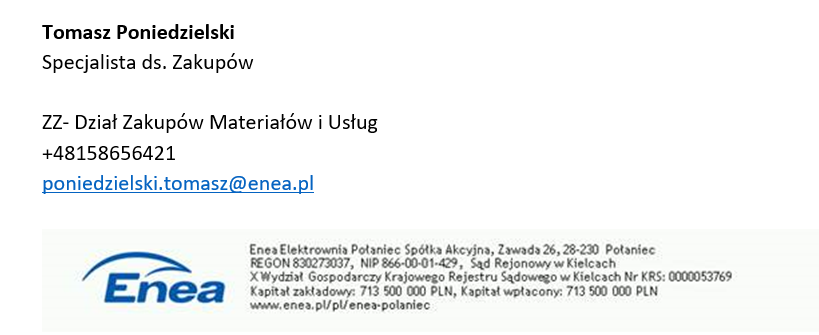 NAZWA KRYTERIUMWAGA (udział procentowy)(W)Wynagrodzenie Ofertowe netto100%AUKCJA ELEKTRONICZNA